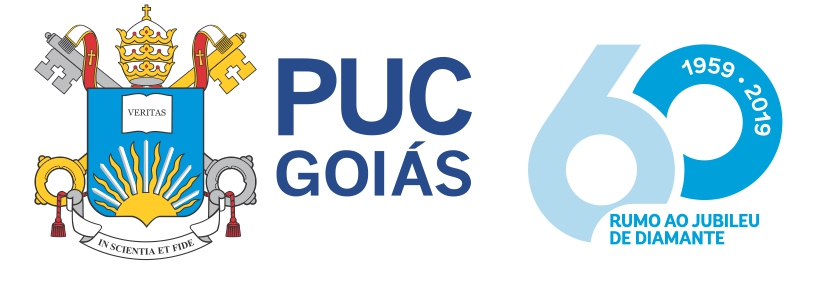 PONTÍFICIA UNIVERSIDADE CATÓLICA DE GOIÁSESCOLA DE DIREITO E RELAÇÕES INTERNACIONAISNÚCLEO DE PRÁTICA JURÍDICATRABALHO DE CURSOA PENHORA DO BEM DE FAMÍLIA DO FIADOR: ANÁLISE SOB O PRISMA CONSTITUCIONAL DO PRINCÍPIO DA ISONOMIAORIENTANDO: MATEUS ARAUJO DA SILVAORIENTADOR: PROF.º DR. MARISVALDO CORTEZ AMADOGOIÂNIA2022MATEUS ARAUJO DA SILVAA PENHORA DO BEM DE FAMÍLIA DO FIADOR: ANÁLISE SOB O PRISMA CONSTITUCIONAL DO PRINCÍPIO DA ISONOMIATrabalho de Conclusão de Curso apresentado à Escola de Direito e Relações Internacionais da Pontifícia Universidade Católica de Goiás, como exigência parcial para a obtenção do título de Bacharel do curso de Direito. Orientador(a): Dr. Marisvaldo Cortez AmadoGOIÂNIA2022MATEUS ARAUJO DA SILVAA PENHORA DO BEM DE FAMÍLIA DO FIADOR: ANÁLISE SOB O PRISMA CONSTITUCIONAL DO PRINCÍPIO DA ISONOMIAData da Defesa: ____ de ___________ de 2022BANCA EXAMINADORA________________________________________________________________________    Orientador: Prof. Dr. Marisvaldo Cortez Amado                                      Nota________________________________________________________________________    Examinador Convidado: Prof. Dr.                                                            NotaAos meus pais, pelo amor, incentivo e apoio incondicional.AgradecimentosAgradeço a minha mãe, heroína que me deu apoio, incentivo nas horas difíceis, de desânimo e cansaço.Ao meu pai que apesar de todas as dificuldades me fortaleceu e que para mіm foi muito importante.Meus agradecimentos ao amigo Marcos Vinicius Alves Oliveira, companheiro de faculdades e irmão na amizade que fizeram parte da minha formação e que vão continuar presentes em minha vida com certeza.Agradeço à todos, minha família, parentes e amigos que com seu incentivo me fizeram chegar à conclusão do meu curso e começo de uma nova carreira.Ao meu orientador dr. Marisvaldo pelo suporte nesta monografia.A esta universidade (PUC-GOIÀS), pelo excelentíssimo corpo docente que contribuíram para minha formação, oportunizaram a janela que hoje vislumbro um horizonte superior.A todos aqueles que de forma direta ou indireta fizeram parte da minha formação, o meu muito obrigado.Obrigado por tudo. Este TCC também é de vocês!SUMÁRIORESUMO.................................................................................................................. 08ABSTRACT.............................................................................................................. 09INTRODUÇÃO......................................................................................................... 10CAPÍTULO I – O BEM DE FAMÍLIA E SUA RELAÇÃO COM O CONTRATO DE FIANÇA.................................................................................................................... 12-  A CONCEPÇÃO DO BEM DE FAMÍLIA E SUA NATUREZA JURÍDICA... 13-  O amparo que possui o bem de família.................................................. 14– Análise diante do direito a moradia em contraposição com o direito a liberdade................................................................................................................ 16– Teoria do Patrimônio Mínimo segundo Paulo Nader.........................17- A PENHORABILIDADE DO BEM IMÓVEL RESIDENCIALDO FIADOR QUE GARANTE CONTRATO DE LOCAÇÃO ...................18-  A penhora.................................................................................................. 19– A abrangência da penhora............................................................... 20- O Princípio da menor onerosidade prevista no CPC........................ 21- O excesso de onerosidade na penhora do bem de família do fiador.... 22CAPÍTULO II – O CONTRATO DE FIANÇA E SUA EFICÁCIA PERANTE A ESFERA PATRIMONIAL DO FIADOR.................................................................. 24  - OS ASPECTOS DO CONTRATO DE FIANÇA............................................. 24- A obrigação do fiador.................................................................................. 27- A extensão da responsabilidade no contrato de fiança........................... 28– Os benefícios do fiador no cumprimento da obrigação.......................... 30– O USO DA FIANÇA COMO GARANTIA NO CONTRATO DE LOCAÇÃO................................................................................................................... 31 - O domínio do mercado imobiliário na imposição do contrato de fiança como garantia das locações.................................................................................... 32– Análise da impenhorabilidade do bem de família do fiador no contrato de locação de imóvel comercial X a possibilidade da penhora na locação de imóvel residencial.................................................................................................................. 35CAPÍTULO III – ANÁLISE DA RESPONSABILIDADE PATRIMONIAL DO FIADOR PERANTE O CONTRATO DE LOCAÇÃO TENDO COMO PARAMÊTRO O PRINCÍPIO DA ISONOMIA E OUTROS PRINCÍPIOS CONSTITUCIONAIS............. 39   -  ASPECTOS GERAIS DO PRINCÍPIO DA ISONOMIA.................................. 39- O DESRESPEITO DO PRÍNCÍPIO DA ISONOMIA NA PENHORA DO BEM DA FAMÍLIA DO FIADOR.................................................................................................. 40 - As contestáveis decisões do Supremo Tribunal Federal acerca da possibilidade da penhora do bem de família do fiador sob o viés do princípio da isonomia...................................................................................................................... 42- BREVES CONSIDERAÇÕES A PROTEÇÃO DA MORADIA SOBRE O ÂMBITO DO DIREITO INTERNACIONAL E SUA ESSENCIALIDADE NA DIGNIDADE DA PESSOA HUMANA................................................................................................ 46 - O atendimento da dignidade na proteção estatal da moradia.................. 48CONCLUSÃO............................................................................................................... 50REFERÊNCIAS............................................................................................................ 53ANEXO I ..................................................................................................................... 55RESUMOA presente tem como tema analisar a possibilidade da penhora do bem de família do fiador nos contratos de locação de imóvel residencial sob o prisma constitucional. A finalidade do projeto é demonstrar que a proteção do bem de família não é absoluta e que o imóvel residencial do fiador poderá estar submetido a constrição judicial quando este for dado como garantia em contrato de locação. Outra questão do trabalho está em pautar a constitucionalidade do dispositivo que possibilita a constrição do bem familiar e o entendimento do STF sobre o assunto. Assim, se encontra aceso a brecha que autoriza o Estado a tornar penhorável o bem de família, restando demonstrar a partir de entendimento dos preceitos previsto na Constituição Federal, de julgados e da analogia do direito positivado internacional, para assim compreendermos se é válido a exceção da impenhorabilidade do bem de família do fiador.  Keywords: contract, guarantor, family property.ABSTRACTThe present has as its theme to analyze the possibility of attachment of the guarantor's family property in residential property lease contracts from the constitutional point of view. The purpose of the project is to demonstrate that the protection of the family asset is not absolute and that the guarantor's residential property may be subject to judicial constriction when it is given as a guarantee in a lease agreement. Another issue of the work is to guide the constitutionality of the device that allows the constriction of the family property and the understanding of the STF on the subject. Thus, the loophole that authorizes the State to make the family asset is lit, remaining to demonstrate from an understanding of the precepts provided for in the Federal Constitution, judgments and the analogy of international positive law, in order to understand if the exception is valid. of the unseizability of the guarantor's family property.Keywords: contract, guarantor, family property.INTRODUÇÃOEssa monografia tem como proposito analisar a possibilidade da penhora do bem de família do fiador nos contratos de locações, dispondo o artigo 3º, inciso XII da Lei n. 8.009 de 1990 uma das exceções legal da impenhorabilidade do bem de família, buscando transparecer na presente obra a inconstitucionalidade de sua aplicação ainda que tal penhora seja restringida as locações de imóveis residencial. O debate sobre a penhora do bem de família do fiador é passível de ser discutido como objeto de monografia, tendo suma importância já que abrange preceitos constitucionais, tais como o tratamento isonômico previsto no caput do artigo 5º da Carta Magna, o direito à moradia e seu conflito com o direito à liberdade e a dignidade da pessoa humana refletida na proteção do patrimônio mínimo. Apresenta disposições da legislação cível e processualista, asseverando a figura do bem de família em suas duas modalidades, voluntária e legal, e a sua extensão quanto à concepção de família e ao tipo de imóvel que pode ser considerado bem de família e que possui o amparo da legislação. Elucida na obra também quanto ao instituto da penhora e o seu alcance acerca da responsabilidade patrimonial do devedor da obrigação, insurgindo a celeuma diante do excesso de onerosidade que é movido em face do fiador no cumprimento da garantia, tendo uma afetação patrimonial maior do que para o próprio devedor principal da locação. Logo, na relação contratual que envolve credor, devedor e fiador, só o bem de família deste é que estará sujeito a constrição como forma de saldar a inadimplência daquele. Contextualiza no segundo capítulo o contrato de fiança e seus principais aspectos, acrescentando ao exame o compilamento do mercado imobiliário na aderência da fiança sobre os contratos de locações, salientando que o fiador, em contrapartida, possui menor conhecimento quanto a responsabilidade obrigacional que se encontra assumindo. Outrossim, perfaz uma analisa sobre dois entendimentos do Supremo Tribunal Federal referente a validade do dispositivo que autoriza a penhora do bem de família do fiador na garantia dada em contratos de locação. Sendo o primeiro debate afirmando a compatibilidade da constrição com a Constituição Federal de 1988 e no segundo debate o entendimento é oposto, se deparando a penhora com o vício da inconstitucionalidade quando o objeto do contrato for imóvel comercial. Com isso, resulta que seria válida a constrição quando for somente imóvel residencial o objeto locado.No desfecho da obra em seu terceiro capítulo, demonstra a mitigação à determinados princípios constitucionais ao possibilitar a penhora do bem de família do fiador, principalmente quanto ao princípio da isonomia, refletindo de forma escancarada as situações de injustiça em possibilitar a penhora do bem de família do fiador, sobretudo na desproporcionalidade da exigibilidade do cumprimento da obrigação entre locatário, que possui proveito sobre a locação e o fiador que apenas se figura como garantidor. Por último, restou cabível demonstrar por meio de disposições internacionais a essencialidade da moradia que, porventura, deve ser protegida e amparada pelos intérpretes da lei, sendo também uma forma de atender ao propósito do princípio da dignidade da pessoa humana.A metodologia científica usada na construção da presente obra se deu no embasamento de pesquisas bibliográfica, tais como literaturas do Direito, jurisprudência e artigos científicos.CAPÍTULO I – O BEM DE FAMÍLIA E SUA RELAÇÃO COM O CONTRATO DE FIANÇAAdotado desde o revogado Código Civil de 1916, o bem de família possui proteção perante a sociedade. O referido bem familiar é amparado pela proteção voluntária com o então vigente Código Civil e pela proteção legal materializada na Lei 8.009/90.A legislação cível do ano 1916 possibilitou que os núcleos familiares reconhecidas à época poderia destinar a impenhorabilidade de parte de seus bens, classificando-os como bens de família, sendo mantido pela atual legislação cível o referido procedimento que é conceituado como modalidade voluntária. Surge posteriormente a proteção legal que resguarda o bem de família prevista na lei específica 8.009, o qual o Estado por si só já institui em seu corpo legal impenhorabilidade de determinados bens independente de registro ou por ato de vontade, decorrendo apenas da finalidade e importância que o bem possui diante da entidade familiar.Acerca da modalidade legal do bem de família, a Lei 8.009 de 1990 trouxe a proteção legal do imóvel reconhecido como único lar de entidade familiar. Na mesma esteira disciplinou exceções em que o bem de família não seria resguardado pela impenhorabilidade, sendo previsto no artigo 3º o rol das causas excepcionais. Uma das aludidas exceções encontra-se ventilada no inciso VII da lei supramencionada, dispondo que pode haver a constrição do bem de família na obrigação decorrente do contrato acessório de fiança, que garante o contrato principal de locação. Partindo então para a problemática do dispositivo, conforme aduzido no entendimento a seguir:Esta exceção tem provocado muita discussão por parte dos estudiosos e indignação da população, pois a regra acima permite a penhora do bem do fiador, enquanto, se o locatário tiver algum bem de família, continuará impenhorável. (MELO; JESUS; NETO, 2014, p. 1589) Assim, passamos para a análise do tema da presente monografia, aprofundando os estudos quanto ao bem de família, abarcando sua conceituação, proteção e exceção diante dos reflexos do contrato de fiança sobre os referidos bens. A CONCEPÇÃO DO BEM DE FAMÍLIA E SUA NATUREZA JURÍDICAAnalisando o conceito do bem de família, verifica-se que é o imóvel usual como residência (moradia) da entidade familiar, tal característica decorre do matrimônio, união estável, entidade monoparental, dentre outras entidades reconhecidas pelos tribunais e resguardados por previsão legal.O instituto do bem de família adveio com a finalidade de resguardar e proteger aquele lar que comporta uma família, assim determina o Paulo Nader, que: (...) o instituto tinha por finalidade a proteção à família, figurando por objeto o imóvel em que esta vivia e as coisas móveis que a guarneciam. O homestead foi instituído em uma época de grave crise econômica, que levou os agricultores texanos à bancarrota.1 Pelo instituto jurídico, tornavam se impenhoráveis e inalienáveis o imóvel destinado ao domicílio da família e os móveis nele instalados, perdurando o benefício enquanto vivessem os cônjuges e os filhos não alcançassem a maioridade. (NADER, 2016, p. 756)Acerca da natureza jurídica do bem de família, esse se caracteriza por ser uma forma de dar um destino especial ao lar familiar, cujo pode ser classificado por voluntário e legal, buscando sempre amparar a dignidade da pessoa humana em relação ao seu desenvolvimento no núcleo familiar. Dessa forma, não resta dúvida que a proteção do bem de família se encontra em sintonia com um dos pilares da Carta Magna de 1988, que em seu art.1º, inciso III, assegura a dignidade à toda pessoa humana na sociedade.Resumindo o exposto no presente tópico, o bem de família é a parcela do patrimônio de um indivíduo que é impenhorável em razão do interesse público-estatal de garantir o direito social, em especial o de moradia, previsto no art. 6º da Constituição Federal.Bem como, conforme referido anteriormente, o bem de família pode ser classificado em voluntário e legal. Izabel de Melo e outros (2014, p. 1585) explica que voluntário é “aquele instituído por ato de vontade de toda forma de entidade familiar, mediante escritura pública, doação ou testamento [...] recaindo sob bens urbanos e rurais, com seus acessórios, desde que sejam destinados ao domicilio familiar” e que legal é aquele “imposto legalmente, através da Lei 8.009 de 1990 que determina impenhorável  o único bem da entidade familiar utilizado como residência”, sendo esse último conceito o objeto de destaque da presente obra. O amparo que possui o bem de famíliaO égide do bem de família tem por base o direito constitucional à moradia, que é um direito social resguardado de plano pelo o artigo 6º da Constituição Federal de 1988.Defendendo primordialmente a própria entidade familiar, “a proteção não se limita ao imóvel, isoladamente, mas também a outros bens, para a finalidade garantista declarada”. (GAGLIANO, 2011, p. 389)A moradia sendo única e que comporta uma entidade familiar pode integralizar como bem impenhorável pelo vigente Código Civil (Art. 1.711 e seguintes) quando se tratar da proteção voluntária e paralelamente se for um imóvel único da família tem-se o instituto do bem de família legal pela Lei 8.009/90, que disciplina que independente da manifestação de vontade dos cônjuges ou  qualquer que seja a entidade familiar que componha o lar, o bem terá proteção legal.Frisa que os reflexos da proteção legal do bem de família também se encontram previsto no inciso XXVI do artigo 5º da Constituição Federal, assegurando ser impenhorável a pequena propriedade rural desde que trabalhada pela família.Quanto a incidência do valor patrimonial do bem, o entendimento de Izabel de Melo e outros é o seguinte:(...) para o bem de família legal não há um teto estipulado, ou seja, o teto de 1/3 do valor patrimonial existente para o bem de família voluntário não se aplica para o bem de família legal. A respeito, o STJ já decidiu que a Lei não exclui da impenhorabilidade o único imóvel residencial da família, ainda que de valor vultuoso. Veja-se:Informativo 441: "Penhora. Bem de Família. Valor Vultoso. Na espécie, o mérito da controvérsia é saber se o imóvel levado à constrição situado em bairro nobre de capital e com valor elevado pode ser considerado bem de família para efeito da proteção legal de impenhorabilidade, caso em que não há precedente específico sobre o tema no STJ. Ressalta o Min. Relator que, nos autos, é incontroverso o fato de o executado não dispor de outros bens capazes de garantir a execução e que a Lei 8.009/1990 não distingue entre imóvel valioso ou não, para efeito da proteção legal da moradia. Logo o fato de ser valioso o imóvel não retira sua condição de bem de família impenhorável. Com esse entendimento, a Turma conheceu em parte do recurso e lhe deu provimento para restabelecer a sentença. Precedentes citados do STF: RE 407.688-8-SP, DJ 06.10.2006; do STJ: REsp 1.024.394-RS, DJe 14.03.2008; REsp 831.811-SP, DJe 05.08.2008; AgRg no Ag 426.422-PR, DJe 12.11.2009; REsp 1.087.727-GO, DJe 16.11.2009, e REsp 1.114.719-SP, DJe 29.06.2009" (STJ, REsp. 715.259/SP, Rel. Min. Luis Felipe Salomão, j. 05.08.2010). (MELO; JESUS; NETO, 2014, p. 1586), (*Grifo nosso)Cabe então ressaltar que a proteção do bem de família é larga e pode ser aplicada ao imóvel rural, ao imóvel simples e ao luxuoso, desde que atenda a finalidade de ser o bem que assegure a moradia do seio familiar.Mister se faz necessário trazer a Súmula 364 do STJ que estende a proteção legal do bem de família, atendendo ao bem utilizado como residência por pessoas solteiras, separadas e viúvas, resguardando assim qualquer entidade considerada familiar que esteja residindo no imóvel configurado como residência única.Desdobra também a proteção, segundo os preceitos previsto na Súmula 486 do STJ que, quando o devedor possui um único imóvel residencial e que esteja locado a terceiros, terá o amparo da impenhorabilidade quando a renda obtida da locação seja utilizado na subsistência da família e do lar do devedor, ou seja, quando os frutos do imóvel locado são usados para sustentar o lar do devedor, este imóvel alugado terá o amparo da proteção legal do bem de família.Posto isso, é evidente que a proteção é de forma ampla e legal quando o único imóvel for utilizado como residência de uma entidade familiar, seja essa entidade formada por vários integrantes ou apenas por um único indivíduo, independente da composição de integrantes que residem no lar, o bem terá proteção e não responderá por quaisquer dívidas, ressalvadas as hipóteses previstas na lei.Análise diante do direito a moradia em contraposição com o direito a liberdade O direito à moradia foi entabulado de forma expressa como direito social no artigo 6º da Constituição Federal, sendo trazido pela Emenda Constitucional 26/2000. O direito à moradia é discutido como ser um direito essencial aos direitos de segunda dimensão (direitos sociais), sendo robustecido com sua expressa previsão implementada no artigo 6º da Carta Magna; harmonizando com a exigibilidade de políticas públicas e respaldo estatal para que o referido direito seja concretizado.Reflete diretamente na proteção ao bem de família o direito à moradia, partindo do pressuposto de resguardar a dignidade da pessoa humana, assegurando ao indivíduo o direito à um lar e sua proteção. Dessa forma, a proteção do direito de moradia se concretiza de forma legal pela própria Lei 8.009 de 1990, que dispõe em tornar o bem de família impenhorável perante as demandas judiciais.A mencionada lei se depara em consonância com o disposto no artigo 6º da Carta Magna. Entretanto, há ressalvas no amparo do bem de família sendo uma delas a figura do fiador garantista do contrato de locação que não tem a proteção do bem de família sobre o próprio imóvel, ainda que tenha característica de residência familiar. Dito isso, Pedro Lenza traz o seguinte:Levada a questão ao STF, por 7 x 3, 08.02.2006, entenderam os Ministros que “o único imóvel (bem de família) de uma pessoa que assume a condição de fiador em contrato de aluguel pode ser penhorado, em caso de inadimplência do locatário”, e, assim, não violando o direito de moradia enquanto direito fundamental. (LENZA, 2017, p. 1252)Face ao trecho supracitado, foi ventilado pela Suprema Corte o entendimento no julgamento do Recurso Extraordinário 407.688, percebendo que a excussão do bem de família do fiador não violaria o direito à moradia previsto no rol de direitos sociais da Constituição Federal. Vejamos:EMENTA: FIADOR. Locação. Ação de despejo. Sentença de procedência. Execução. Responsabilidade solidária pelos débitos do afiançado. Penhora de seu imóvel residencial. Bem de família. Admissibilidade. Inexistência de afronta ao direito de moradia, previsto no art. 6º da CF. Constitucionalidade do art.3º, inc. VII, da Lei nº 8.009/90, com a redação da Lei nº 8.245/91. Recurso extraordinário desprovido. Votos vencidos. A penhorabilidade do bem de família do fiador do contrato de locação, objeto do art. 3º, inc. VII, da Lei nº 8.009, de 23 de março de 1990, com a redação da Lei nº 8.245, de 15 de outubro de 1991, não ofende o art. 6º da Constituição da República.(RE 407688, Relator(a):  Min. CEZAR PELUSO, Tribunal Pleno, julgado em 08/02/2006, DJ 06-10-2006 PP-00033 EMENT VOL-02250-05 PP-00880 RTJ VOL-00200-01 PP-00166 RJSP v. 55, n. 360, 2007, p. 129-147) (*Grifo nosso) Logo, conforme julgado supracitado firma o entendimento de ser plenamente constitucional a penhora do bem de família do fiador que o oferece como garantia de contrato de locação. Sendo assim, cabe trazer à baila o direito fundamental de liberdade, direito esse que entra em consonância com a questão, vez que ninguém é obrigado a ser fiador, mas diante do exercício de liberdade e autodeterminação para praticar atos cíveis, caso o indivíduo resolva atender a figura de garantidor de uma obrigação por meio do contrato de fiança, este  arcará com a responsabilidade do negócio jurídico, sendo esse o entendimento extraído do trecho do voto do Ex-Ministro Joaquim Barbosa no julgado. Vejamos:(...) aparentemente, a questão posta nos presentes autos centra-se no embate entre dois direitos fundamentais: de um lado, o direito à moradia (art. 6º da Constituição Federal), que é direito social constitucionalmente assegurado e, em princípio, exige uma prestação do Estado; de outro, o direito à liberdade, em sua mais pura expressão, ou seja, a da autonomia da vontade, exteriorizada, no caso concreto, na faculdade que tem cada um de obrigar-se contratualmente, por consequência, de suportar os ônus dessa livre manifestação de vontade.Dessa forma, diante do que foi colocado acima, o entendimento do julgado da Suprema Corte é que o direito de liberdade decorre da autonomia do indivíduo, estando com seu livre arbítrio para praticar qualquer ato, desde que lícito, ainda que ponha em risco sua única residência considerada como bem de família. E, tendo em vista que a exceção da impenhorabilidade do bem prevista no artigo 3º da Lei 8.009 de 1990, traz claramente que o fiador que garante contrato de locação com seu imóvel pode ter o bem penhorado, chega-se à conclusão de que há o desdobramento maior do direito de liberdade em detrimento do direito à moradia.Teoria Do Patrimônio Mínimo segundo Paulo NaderDiante da proteção do bem de família, entramos em sintonia com a teoria do patrimônio mínimo, a qual sua finalidade tende a subsidiar a tutela de faceta do princípio constitucional da dignidade da pessoa humana.É perante a Constituição Federal (art. 1º, inc. III), que ventila a dignidade da pessoa humana, a qual é trazida como um pilar da nossa sociedade brasileira, um princípio essencial que forma o Estado Democrático de Direito, operando em nosso meio jurídico a teoria do patrimônio mínimo. Cabe destacar o entendimento de Paulo Nader sobre a teoria, no qual se vislumbra:(...) segundo a qual toda pessoa tem direito ao domínio de bens materiais, que torne possível a sua sobrevivência digna. O instituto do bem de família, objeto da Lei nº 8.009/90 e arts. 1.711 a 1.722 do Código Civil, guarda sintonia com esta orientação. O patrimônio mínimo, formado por móveis e utensílios, não é suscetível de penhora nas execuções judiciais. Igualmente o imóvel residencial da entidade familiar, excetuadas as decorrentes de algumas dívidas, como a de alimentos e a de impostos, taxas ou contribuições incidentes sobre o prédio. (NADER, 2018, p. 317)Com isso, vemos a prevalência da dignidade da pessoa humana diante da impenhorabilidade do bem de família, sendo essa uma proteção que entra em intensa harmonia com a teoria do patrimônio mínimo, reluzindo na necessidade de resguardar, garantir e proteger o mínimo que cada indivíduo necessita para poder viver de forma digna em sociedade. A PENHORABILIDADE DO BEM IMÓVEL RESIDENCIAL DO FIADOR QUE GARANTE CONTRATO DE LOCAÇÃO Segundo dispõe o artigo 3º da Lei 8.009 de 1990 que dispõe sobre a proteção do bem de família “a impenhorabilidade é oponível em qualquer processo de execução civil, fiscal, previdenciária, trabalhista ou de outra natureza, salvo se movido: [...] VII - por obrigação decorrente de fiança concedida em contrato de locação.”Face ao dispositivo acima mencionado, pode haver livremente a penhora do bem de família do fiador independendo do instituto de proteção que consagra o imóvel, seja na forma voluntária ou legal, desde que seja firmado a fiança sobre o contrato de locação.Diante do que já foi apresentado, o Supremo Tribunal Federal, a partir do julgamento do RE 407.688, entendeu que a penhora do bem de família do fiador está em consonância com a Constituição Federal, firmando o entendimento em questão que o dispositivo que autoriza a constrição não padece de inconstitucionalidade. Sendo assim, considera válida a penhora do bem de família do fiador, não ofendendo o artigo 6º (direito social: moradia) da legislação constitucional.Por derradeiro, o Superior Tribunal de Justiça também reconheceu a validade da excussão do bem de família do fiador decorrente de obrigação disposta em contrato de locação pela Súmula 549.A penhoraA penhora se trata de um procedimento de execução, seja dado em fase de cumprimento de sentença ou no processo de execução, que se resume na constrição de bens que se dá por meio de ato emanado do jurisdicional que busca alternativamente suprir uma obrigação que não foi adimplida, consistindo na apreensão, no depósito, e no bloqueio do patrimônio de um devedor como forma de assegurar a satisfação de uma obrigação.O procedimento executório é focado nos meios necessários e possíveis para que haja a satisfação de uma obrigação inadimplida por parte do executado, seja em pagar quantia certa, fazer ou não fazer alguma coisa, sempre refletindo uma obrigação devida ao exequente.Humberto Theodoro Junior explica didaticamente o conceito de penhora, abrangendo seus aspectos. Vejamos:Diz, outrossim, que a penhora é um ato de afetação, porque sua imediata consequência de ordem prática e jurídica, é sujeitar os bens por ela alcançados aos fins da execução, colocando-os a disposição do órgão judicial, para à custa e mediante sacrifício desses bens, realizar o objetivo da execução, que é a função pública de dar satisfação ao credor. (THEODORO JUNIOR, 2002, p. 167)Em síntese: trazemos que a função da penhora se encontra em promover a individualização e apreensão dos bens de um devedor, conservando e indicando preferência para o credor da obrigação.A abrangência da penhoraNos colocamos diante da responsabilidade patrimonial do devedor como forma de verificar a abrangência da penhora, com exceção aos que possuem proteção legal. Conforme é trazido pelo o artigo 789 do então vigente Código de Processo Civil, “o devedor responde com todos os seus bens presentes e futuros para o cumprimento de suas obrigações, salvo as restrições estabelecidas em lei.” A penhora alcança todos os bens que compõe o patrimônio de um devedor, seja o bem tangível ou intangível, tendo por resguardado os que possuem suas ressalvas legais e que não estão passíveis ao processo executório.Segundo Geraldo Aparecido do Livramento demonstra em sua obra, (2018) a responsabilidade patrimonial envolve um leque de bens que são passíveis dos efeitos da execução. Em resumo, explicaremos o alcance da penhora trazido pelo autor em sua obra:  Os Bens do sucessor adquiridos á título singular, tratando de execução fundada em direito real ou obrigação reipersecutória, dentre o qual é apresentado ser aquele terceiro que adquiriu um bem embaraçado, ou seja, coisa litigiosa;Os bens do sócio, conforme disposto em lei, elucida que as sociedades empresárias, em regra, respondem por suas dívidas com seu patrimônio particular e que conforme os ditames da lei, os bens dos sócios podem estar sujeitos, em determinadas causas, ao cumprimento das dívidas da sociedade;Os bens do devedor, ainda que em poder de terceiros, situação essa que decorre da penhora sobre o bem que se encontra alienado fiduciariamente, havendo a constrição apenas do direito e ação do proprietário contra o possuidor; Os bens do cônjuge ou companheiro, quando sua meação ou bens próprios responderem pela dívida, podendo alcançar os bens de ambos os consortes se a dívida foi constituída em prol da família;Os bens alienados ou gravados com ônus real em fraude à execução, trazendo o autor como uma possibilidade para aquele devedor que busca livrar o seu patrimônio sem que haja o cumprimento de uma obrigação devida, gravando ao bem um direito real, ou até mesmo alienando-o por meio de doação ou compra e venda. Porém, ressalta o professor Geraldo, em sua obra, que tais atos são ineficazes em virtude de ter relação com a execução promovida, podendo estar atrelada até com aquela que venha a ser demandada; eDentre outras hipóteses que o autor Geraldo Livramento ilustra em sua obra, tais como a figura do espólio e bens do responsável na desconsideração da personalidade jurídica, trazemos por último e com suas palavras, a execução dos bens do fiador, tema esse que será frisado mais adiante. Desde logo, atentamos:O fiador, quando executado, tem o direito de exigir que o primeiro sejam executado os bens do devedor situados na mesma comarca, livres e desembaraçado, indicando-os pormenorizadamente à penhora. (...) Os bens do fiador ficarão sujeitos à execução se os do devedor, situados na mesma comarca que os seus, forem insuficiente à satisfação do direito do credor. (LIVRAMENTO, 2018, p. 158-159).Dito o exposto, a penhora claramente se vislumbra de um extenso leque de bens passíveis de execução que compõe o patrimônio de um devedor, dentre os quais terão em ressalvas as hipóteses legais que configuram causa de impenhorabilidade, tendo sua proteção prevista no ordenamento jurídico. O princípio da menor onerosidade prevista no CPCO CPC traz em seu bojo princípio da menor onerosidade, que é também conceituado como a economicidade. Tal princípio dimensiona que o devedor em uma obrigação na ação executiva deverá ser atingido do modo menos danoso possível para que haja a satisfação do direito do credor. Desta forma, o legislador instituiu esse princípio de forma privilegiada no artigo 805 do CPC, determinando que: “quando por vários meios o exequente puder promover a execução, o juiz mandará que se faça pelo modo menos gravoso para o executado.”Adotando essa questão, Humberto Theodoro Júnior segue a perspectiva de que “toda execução deve ser econômica, isto é, deve realizar-se da forma que satisfazendo o direito do credor, seja o menos prejudicial possível ao devedor” (THEODORO JUNIOR, 2017, p. 225).Compete ainda destacar que há o direito de o executado reclamar ao juízo que a medida executiva sofrida é a mais gravosa, contudo, ficará obrigado a indicar outros meios, em especial bens que adimpla com a obrigação, sob pena de serem mantidos os meios já aplicados.O excesso de onerosidade na penhora do bem de família do fiadorEm razão da possibilidade de penhora do bem considerado de família do fiador quando dado em garantia de contrato de locação, vez que se encontra como exceção da proteção legal consagrada pela Lei 8.009 de 1990, temos evidente a superação de toda onerosidade possível que pode ser promovida em desfavor do demandado como forma de satisfazer uma obrigação.Apesar que o fiador possa ter ao seu favor o benefício de ordem, que será explicado no momento oportuno e também o direito de demandar em regresso contra o locatário, a penhora do bem de família é um ato extremamente gravoso, vez que o bem excutido tem a finalidade de ser o lar da entidade familiar e que poderá ser constringindo pelo inadimplemento de uma obrigação oriunda do contrato de locação em que o fiador sequer teve algum proveito econômico.Nos dizeres de Pedro Lenza, afirma o seguinte: “ninguém é obrigado a ser fiador; mas, assumindo esse encargo, terá de arcar com responsabilidades” (LENZA, 2018, p. 1252). Logo, pela simples manifestação do indivíduo em garantir uma obrigação pelo contrato de fiança, esse poderá ter sua propriedade excutida, ainda que seja um imóvel que aspira ser um bem de família. Nesse sentido, a onerosidade do ato de penhora em face do fiador é de tamanha gravidade que mesmo que o garantidor não possua inteira noção da responsabilidade do ato que esteja se comprometendo, ainda assim estará obrigado com a dívida do terceiro, dessa forma é trazido na literatura que:Em outras palavras: se o fiador for demandado pelo locador, visando a cobrança dos aluguéis atrasados, poderá o seu único imóvel residencial ser executado, para a satisfação do débito do inquilino.Não ignorando que o fiador possa se obrigar solidariamente, o fato é que, na sua essência, a fiança é um contrato meramente acessório, pelo qual um terceiro (fiador) assume a obrigação de pagar a dívida, se o devedor principal não o fizer. (GAGLIANO, 2011, p. 402).À vista disso, é cabível questionar se seria razoável dar o cumprimento na garantia dada de forma acessória (no caso a fiança em contrato de locação) para que seja feito o adimplemento da obrigação. Questiona-se se tal norma que possibilita a penhora do único bem de família do fiador realmente seria válida, se seria justa a aplicação da constrição ainda que supere todos os níveis de onerosidade possível, vez que o fiador sequer obtém vantagem da obrigação que garante, ou também pelo fato deste às vezes não ter total ciência da responsabilidade e do risco da garantia.Para Pablo Stolze Gagliano entende o seguinte:Partindo-se da premissa de que as obrigações do locatário e do fiador têm a mesma base jurídica – o contrato de locação – não é justo que o garantidor responda com o seu bem de família, quando a mesma exigência não é feita para o locatário. Isto é, se o inquilino, fugindo de suas obrigações, viajar para o interior da Bahia e comprar um único imóvel residencial, este seu bem será impenhorável, ao passo que o fiador continuará respondendo com o seu próprio bem de família perante o locador que não foi pago. (GAGLIANO, 2011, p. 402).É visto de forma cristalina que a onerosidade da obrigação se encontra maior em desfavor do fiador do que para o próprio locatário, tendo em vista que diante do inadimplemento da obrigação prevista em contrato de locação, o alcance das medidas executórias que busca o cumprimento da obrigação possui maior afetação e prejuízo em face do fiador que deu seu único imóvel como garantia do que para o locatário.   Com isso, conforme já colocado em tela, cumpre destacar que o Supremo Tribunal Federal já firmou seu entendimento possibilitando a penhora do bem de família do fiador (RE 407.688), ao qual o precedente jurisprudencial ainda se encontra consolidado, importando o seu questionamento.CAPÍTULO II – O CONTRATO DE FIANÇA E SUA EFICÁCIA PERANTE A ESFERA PATRIMONIAL DO FIADOREm mormente, faz jus ressaltar que no campo do Direito o termo “fiança” é trazido em duas espécies: a criminal e a civil. Sendo esta última o elemento de estudo da presente monografia.O termo “fiança” possui finalidades distintas que dependem da esfera de atuação que esteja sendo trabalhada. No campo criminal, a fiança tende a não assegurar o adimplemento de uma prestação de cunho patrimonial, mas, sim, oportunizar o direito à liberdade daquele sujeito que esteja sendo acusado da prática de um ato ilícito.Já sobre a fiança na esfera cível, tem-se um elo jurídico dado de forma contratual, entabulado entre o credor que será o beneficiário da obrigação e o fiador que será o sujeito garantidor da prestação, quando, o devedor principal assegurado não a cumprir. Em resumo: a fiança no campo cível é uma modalidade contratual que assegura a solvabilidade de uma obrigação patrimonial.2.1 OS ASPECTOS DO CONTRATO DE FIANÇAEm atenção ao artigo 818 do Código Civil: “pelo contrato de fiança, uma pessoa garante satisfazer ao credor uma obrigação assumida pelo devedor, caso este não a cumpra.” Dessa forma, a fiança se encontra no título VI que disciplina sobre os contratos em espécie da legislação cível, sendo uma modalidade de caução ou de garantia fidejussória. A fiança surge como um contrato complexo, especial, sui generis, trazido nos dizeres de Izabel de Melo e outros (2014, p.1149) como “unilateral, gratuito, acessório e formal (sempre escrito). São partes o credor e o fiador. O devedor, embora eventualmente beneficiado com a fiança, não faz parte do contrato.”Nessa esteira, a obrigação pactuada no contrato de fiança tem os efeitos ensejados apenas por uma das partes que assume a obrigação em face da outra, não havendo a figura da contraprestação. Ao mesmo que o referido contrato se assemelha com a doação, a fiança tem como característica a gratuidade, referindo-se ao fato de não almejar proveito econômico pela parte fiadora. Sendo estimado também como uma espécie acessória, em razão do contrato depender de uma obrigação principal para que seja então firmada.Izabel de Melo e outros (2014, p.1152) preconiza que “o objetivo do contrato de fiança é a criação, em favor do credor, de uma alternativa a mais na cobrança de seus créditos.” Logo, a fiança tende a ser uma obrigação subsidiária; o fiador somente irá se submeter ao cumprimento da dívida que esteja garantindo quando o devedor principal estiver inadimplido e com o patrimônio impotente que não seja capaz de solver com a obrigação, salvo se aquele garantidor renunciar o benefício de ordem previsto na natureza do contrato de fiança, conforme será abordado no item 2.1.3.Traz-se ao debate o seguinte julgado do Superior Tribunal de Justiça, quanto a conceituação, natureza jurídica e alguns aspectos relevante do contrato de fiança, vejamos:RECURSO ESPECIAL. CONTRATO DE FIANÇA. CARÁTER ACESSÓRIO. DÉBITO JÁ VENCIDO. MERA TOLERÂNCIA. CARACTERIZAÇÃO DE TRANSAÇÃO OU MORATÓRIA, A ENSEJAR A EXONERAÇÃO DA FIANÇA. INEXISTÊNCIA. REEXAME DE PROVAS E INTERPRETAÇÃO CONTRATUAL, EM SEDE DE RECURSO ESPECIAL. IMPOSSIBILIDADE. 1. A fiança é contrato que tem o propósito de transferir para o fiador o risco do inadimplemento, cumprindo, dessa forma, sua função de garantia. Tem caráter acessório porque depende da existência da obrigação principal para que possa subsistir (fica vinculada à existência, validade e eficácia dessa obrigação). Por conseguinte, desaparecendo a responsabilidade do afiançado, não mais a terá o fiador. 2. Além das causas que extinguem os contratos em geral, a fiança também encerra-se por atos praticados pelo credor, especificados no art. 838 do Código Civil: a) concessão de moratória (dilação do termo contratual) ao devedor, sem consentimento do fiador, ainda que solidário; b) frustração da sub-rogação legal do fiador nos direitos e preferências; c) aceitação, em pagamento da dívida, de dação em pagamento feita pelo devedor, pois neste caso ocorre pagamento indireto, que extingue a própria obrigação principal. 3. O art. 366 do Código Civil também esclarece que importa exoneração do fiador a novação feita sem seu consenso com o devedor principal. Com efeito, a transação feita sem anuência do fiador também extingue a fiança. Isso porque transação é o mesmo que acordo, caracterizado pela reciprocidade de concessões, cujo principal efeito é, em regra, pôr fim à obrigação - por outros termos, a transação gera novação. 4. Não havendo a substituição da obrigação em si, de sua natureza, em regra, é inviável falar em novação objetiva, ainda que o credor e o devedor efetuem a renegociação de dívida já vencida, mesmo que implique a redução dos encargos pactuados, a concessão de prazo de carência para pagamento do débito vencido ou a sua redução. Isso porque, se apenas um faz concessão (credor), poderá haver renúncia ou reconhecimento, não uma transação. A dupla concessão é o elemento essencial da transação, é a sua diferença específica em relação a figuras jurídicas análogas. 5. A abalizada doutrina civilista esclarece que moratória a que se refere o art. 838, I, do CC, como causa de exoneração da fiança, consiste em prorrogação de termo, protraindo sua exigibilidade. Não se caracteriza pela simples inércia ante o recebimento do débito vencido e exigível ou mesmo em vista do parcelamento dessa dívida. 6. Embora abstratamente proceda a tese recursal de que a simples tolerância do credor, no tocante ao pagamento de débito vencido, não pode transmudar-se em moratória, hábil a exonerar o fiador da garantia prestada, no caso concreto não encontra respaldo, de acordo com o que foi apurado pelas instâncias ordinárias. Conforme consignado no acórdão recorrido, apenas a primeira concessão de moratória teve anuência dos fiadores, ficando estabelecido que o prazo foi protraído para 22 de maio de 1991. Todavia, o "contrato de empréstimo sofreu várias prorrogações além daquelas previstas no primeiro termo aditivo, caracterizando a concessão de moratória - dilação do prazo para o adimplemento da obrigação -, de maneira tal que a dívida se venceu apenas em 01/07/1996". 7. Em vista do averiguado e da correta compreensão do que seja moratória, só se cogitaria em revisão do decidido mediante reexame de provas e interpretação contratual, providências obstadas pelas Súmulas n. 5 e 7 do STJ. 8. Recurso especial não provido.(STJ - REsp: 1374184 AL 2013/0073244-0, Relator: Ministro LUIS FELIPE SALOMÃO, Data de Julgamento: 12/11/2019, T4 - QUARTA TURMA, Data de Publicação: DJe 18/12/2019) (*Grifo nosso)Assim sendo, em análise ao julgado supracitado, o contrato de fiança tem como uma de suas principais característica a acessoriedade, estando atrelado a obrigação principal que busca garantir, a fiança se resulta em uma pactuação que depende exclusivamente de outra para existir. Dessa forma, considerado nulo ou extinto o contrato principal, os mesmos efeitos atingirão o contrato acessório.Em contraposição com a figura do aval, que também é uma espécie de assegurar o cumprimento de uma obrigação, só que dada em títulos de crédito, a fiança tem outros aspectos que a difere como garantia, tais como subsidiariedade no cumprimento da obrigação e não solidariedade, sendo retratada no benefício de ordem do fiador no processo de execução, a exigência da outorga uxória a depender do regime de bens do casamento para validade do ato, a possibilidade de substituir o garantidor, a oportunidade de exonerar-se da garantia e de estabelecer prazo para a fiança. Face ao exposto, considerando que o contrato de fiança é composto por diversas regras, sendo as principais: a possibilidade de firmar a garantia sobre dívida futura, podendo demandar em face do fiador quando se fizer certa e líquida a obrigação principal; pode ser limitado, hipótese em que o garantidor da obrigação poderá se comprometer apenas ao valor principal devido, sem inclusão dos encargos da mora do devedor, ou apenas parte da obrigação e ilimitado quando o fiador se obrigar por todos os acessórios, além da obrigação principal; e dentre as demais regras, a fiança pode ser dada pelo período determinado ou indeterminado, dessa forma o fiador pode expressar no contrato de fiança o limite de duração da garantia pessoal  ou pode dispor sem limitação de tempo quando estiver garantindo um contrato de prazo indeterminado.2.1.1 A obrigação do fiadorO fiador é o indivíduo que ao exercer sua liberdade e autonomia para praticar atos cíveis, se coloca a disposição para garantir determinada obrigação por meio do contrato de fiança, tal garantidor pode agir de forma autônoma, ou seja, pode se dispor a garantir uma dívida independente do consentimento ou vontade do devedor afiançado. Bem como, havendo disponibilidade de determinado fiador, em garantir o ato firmado pelo devedor, o credor da relação não se encontra obrigado a acolher a garantia do fiador quando não o considerar como uma pessoa idônea, seja pelo fato de não ter domicílio no município onde tenha de prestar a fiança, ou quando não dispuser de bens suficientes para a assegurar a obrigação. Acrescentando, Izabel de Melo e outros preconizam, que, “por idoneidade tenha-se também a eficácia da fiança quanto à pessoa que, eventualmente, possa ou não prestá-la, como no caso da pessoa casada que depende para tanto, da autorização do outro cônjuge”. (MELO, JESUS E NETO 2014, p. 1151) Referindo-se a outorga uxória, questão que já foi objeto de discussão no Tribunal Superior, sendo firmado entendimento sobre o tema a partir da súmula 332 do STJ. Destaca que a figura do fiador tem o papel relevante nas relações contratuais, uma vez que há a exigência de um garantidor como forma de trazer segurança jurídica na obrigação pactuada. Assim sendo, havendo insolvência ou redução dos bens do devedor principal ou até mesmo incidindo no próprio inadimplemento por parte deste, o credor irá recorrer ao garantidor que se dispôs a resguardar o cumprimento do negócio jurídico.2.1.2 A extensão da responsabilidade no contrato de fiançaDiante da existência do contrato de fiança, cabe compreender primeiramente a natureza da garantia, sendo uma espécie que se encontra consolidada com natureza fidejussória ampla, podendo ser aplicada em acessório à diversas contratuais. A garantia fidejussória conhecida também como garantia de cunho pessoal, consiste no indivíduo submeter todo o seu patrimônio disponível como forma de resguardar o cumprimento de uma obrigação devida por outrem. De tal modo, a responsabilidade sujeita todo o patrimônio e não apenas um determinado bem, como são no caso das garantias reais (ex. hipoteca e penhor).Há o desdobramento da responsabilidade do fiador sobre os termos em que foi pactuado com o credor da obrigação principal. Ainda, a fiança é um contrato benéfico e que não tem interpretação extensiva, ou seja, a obrigação não ultrapassa os limites do que foi expressada no ato. Sendo assim, o fiador responde na proporção do que se comprometeu em garantir, conforme explica Paulo Nader. Vejamos:A fiança pode ser parcial ou total, de acordo com a possibilidade, conveniência ou interesse do fiador, que nem sempre possui condições econômicas para suportar encargos que superem determinado limite. Sendo parcial, ainda que o valor da dívida extrapole o limite da fiança, o garante responderá apenas até o valor estipulado. O art. 823 dispõe neste sentido. Se a caução fidejussória for total, a obrigação abrangerá os acessórios da dívida principal, como juros, multa e atualização monetária, além das despesas judiciais, sendo que o cômputo dos encargos se faz a partir da citação. Para que a fiança seja parcial, indispensável que no instrumento contratual conste expressa cláusula delimitadora. (NADER, p. 514, 2018)Se caso a fiança seja pactuada com o fim  de garantir contrato de locação imobiliário, como é visto na maioria dos casos, poderão as partes estipular na aplicação de cláusulas limitadoras, exemplo seria na renúncia de responsabilidade sobre reparação de de perdas e danos gerado pelo locatário, despesas judiciais, encargos moratórios decorrente da inadimplência do devedor principal, entre outras. Observa-se também que a responsabilidade do garantidor poderá ser adstrita ao tempo, permanecendo o fiador obrigado na garantia gerada durante determinado lapso temporal. Estando em sintonia com o teor do artigo 819 do Código Civil, que reflete na não admissão de interpretação extensiva para a garantia, conforme previsto no julgado logo abaixo proferido pela 5º Turma Cível do Tribunal de Justiça do Distrito Federal. Atentamos:APELAÇÃO CÍVEL. DIREITO CIVIL. EMBARGOS À EXECUÇÃO. CONTRATO DE LOCAÇÃO. FIANÇA. IMPOSSIBILIDADE DA MANUTENÇÃO DE GARANTIA FIDEJUSSÓRIA. ACORDO. MORATÓRIA CONCEDIDA DO CREDOR/LOCADOR AO DEVEDOR PRINCIPAL/LOCATÁRIO. AUSÊNCIA DE ANUÊNCIA EXPRESSA DO FIADOR QUANTO À TRANSAÇÃO. EXTINÇÃO DA FIANÇA. APLICAÇÃO DOS ARTIGOS 844, § 1º E 838, INCISO I DO CÓDIGO CIVIL - CC. RECURSO CONHECIDO E DESPROVIDO. 1. Segundo o art. 819 do CC, a fiança dar-se-á por escrito, e não admite interpretação extensiva?. A forma escrita é essencial para a imposição de limites à responsabilidade do fiador para o caso do devedor não cumprir com a obrigação principal, além de restringir a interpretação da garantia fidejussória, uma vez que a responsabilidade do fiador deve estar bem definida no contrato. 2. O instituto da fiança não se renova nem se prorroga automaticamente, sendo exigido, para tanto, prova da explícita anuência do fiador nesse sentido. 3. Por moratória, entende-se a ampliação do lapso temporal estipulado originalmente para adimplemento da dívida entre credor e devedor, a fim de que o devedor pague pelos valores em aberto. Já por transação, entende-se aquela em que as partes convencionam a extinção de obrigações anteriormente firmadas. O STJ dá à transação igual tratamento quanto ao efeito da moratória, ou seja, desobriga o fiador que não anuiu ao acordo. 4. O fiador do contrato de locação não está obrigado a garantir o acordo firmado entre a parte credora/locadora e o devedor principal/locatário (transação/moratória), quando dele não participar/anuir, não sendo possível entender, extensivamente, que também é garantidor da referida transação, que visa quitar os débitos em aberto do negócio locatício, restando caracterizada a extinção da fiança - artigos 838, inciso I (moratória) e 844, § 1º (transação), ambos do Código Civil - CC. 5. RECURSO CONHECIDO E DESPROVIDO. SENTENÇA MANTIDA.(TJ-DF 07145003120188070001 DF 0714500-31.2018.8.07.0001, Relator: ROBSON BARBOSA DE AZEVEDO, Data de Julgamento: 09/10/2019, 5ª Turma Cível, Data de Publicação: Publicado no DJE : 29/10/2019 . Pág.: Sem Página Cadastrada.) (*Grifo nosso)Isto posto, em síntese, a responsabilidade do fiador resulta na submissão de todo patrimônio deste como forma de saldar a dívida que um devedor principal da obrigação tenha falhado no cumprimento, observando sempre os limites que o garantidor possa ter assumido.Por fim, traz a baila novamente que a natureza da responsabilidade da fiança é fidejussória, ou seja, patrimonial. Porém, em determinada circunstância, o respectivo contrato se assemelhará com uma garantia real, vez que no caso dos contratos de locações residenciais onde o fiador tenha voluntariamente determinado seu bem como garantia do contrato principal, poderá tê-lo excutido ainda que seja considerado bem de família, conforme assevera o inciso VII do art. 3º da Lei 8.009 de 1990, incidindo o cumprimento da fiança não em todo patrimônio do fiador, mas sim diretamente no imóvel dado em garantia como forma de saldar o inadimplemento do devedor, conforme será explicado no item 2.2.2.1.3 Benefícios do fiador no cumprimento da obrigaçãoDe forma abreviada, trazemos na presente obra as principais prerrogativas dispostas no contrato de fiança, sendo uma delas o fato de ser uma obrigação subsidiária, sendo explicado por Paulo Nader, que, “o credor somente poderá exigir o pagamento pelo fiador, após pleitear judicialmente contra o devedor-afiançado. Não observada esta ordem, o fiador poderá invocar o benefício de ordem ou de excussão (...)” (Nader, p. 516, 2018). O benefício de ordem é umas das principais característica do contrato de fiança, ao qual cabe ao credor atingir o patrimônio do garantidor quando somente tiver esgotado o patrimônio do devedor principal, não havendo em regra solidariedade no cumprimento da obrigação entre afiançado e fiador. Porém, a de trazer uma ressalva em que somente poderá haver renúncia do referido benefício quando estiver no contrato de fiança cláusula expressa abdicando-o.Por consequência, o fiador na figura de garantidor da obrigação se sub-roga nos direitos do credor quando cumprir com a obrigação que tenha garantido, além de poder exigir do devedor primário todas as perdas e danos que sofrer em razão da fiança. Dito isso, destaca-se que a legislação processual vislumbra que só haverá o cumprimento da garantia assumida pelo fiador no óbice judicial quando o fiador tenha sido arrolado na fase cognitiva da demanda movida em face do devedor principal. Importando na sua não responsabilização pela obrigação garantida quando não tenha sido demandado na ação de conhecimento.2.2 O USO DA FIANÇA COMO GARANTIA NO CONTRATO DE LOCAÇÃOPós análise  dos principais aspectos do contrato de fiança como espécie de garantia, a partir do presente item será abordado o modo da referida garantia sobre os contratos de locação, principalmente pelo fato de comportar determinado entendimento jurisprudencial sobre o referido negócio jurídico, tendendo a ser examinado  na presente obra (constitucionalidade da penhora do bem de família do fiador diante do princípio da isonomia). Cumpre salientar que a maior parte dos contratos de locações de imóveis residenciais têm como garantia a figura do fiador, assim, ilustra a pesquisa mensal de valores de locação residencial da cidade de São Paulo, feita pelo SECOVI SP em abril de 2013, em que apurou-se que, o fiador foi a espécie de garantia mais aderida nas locação, acolhendo a maior parte dos contratos (47%) dentre as demais espécies de garantia aderida no ramo imobiliário.À vista disso, o debate sobre o contrato de fiança que busca garantir o contrato de locação de imóvel residencial é válido, tendo em vista que evidência que o mercado imobiliário força a garantir a obrigação assumida pelo locatário/devedor principal por meio de fiadores, sendo uma forma que o locador busca precaver o cumprimento daquele por este.Considerando também, o artigo 3º da Lei 8.009 de 1990 reza que, “a impenhorabilidade é oponível em qualquer processo de execução civil, fiscal, previdenciária, trabalhista ou de outra natureza, salvo se movido: [...] VII – por obrigação decorrente de fiança concedida em contrato de locação”. Com isso, surge Izabel de Melo e outros explicando, que, “a regra, como se vê, impõe que os bens de família do fiador podem ser livremente penhorados em decorrência de obrigação de fiança por ele assumido em acessoriedade a um contrato de locação”. (MELO, JESUS E NETO 2014, p. 1153)Isto posto, o debate principal a ser abordada no contrato de locação de imóvel residencial garantido em acessoriedade por meio da fiança, é por estar diante de uma válvula de escape do amparo legal ao bem de família do fiador, haja vista que é uma excepcionalidade a proteção da residência familiar, e  o mercado imobiliário usufrui de tal mecanismo em desfavor daquele garantidor que na maior parte dos sujeitos, desconhece o nível de responsabilidade quando aceita ser fiador, conforme exposto ao item que segue.	2.2.1 O domínio do mercado imobiliário na imposição do contrato de fiança como garantia das locaçõesBuscando se resguardar da inadimplência, os atuantes do setor imobiliário e proprietários de imóveis buscam as garantias como forma de assegurar o cumprimento obrigacional no contrato de locação. Assim como já foi exposto, a fiança é uma das espécies de garantia mais aderida no campo imobiliário, uma vez que o referido setor tem maior discernimento quanto a figura do fiador e de sua responsabilidade patrimonial perante a insolvência do devedor principal.A revista “ZAP em Casa”, aborda em seu artigo “Fiança é garantia escolhida por imobiliárias e proprietários em metade das locações”, publicado em 22/08/2014, acerca da escolha do fiador nos contratos de aluguéis, vejamos:A pessoa que se candidata como fiadora precisa ter algum patrimônio, como imóvel, carro ou lote. As exigências mudam de acordo com a política da imobiliária. Há empresas que pedem dois fiadores ou renda comprovada de três vezes o valor do aluguel e taxas. O nome do fiador também deve estar totalmente sem pendências. (Fonte: Revista do ZAP, 2014).Logo então, não discorda que a exigência dos locadores de imóveis em exigir uma garantia sobre a obrigação pactuada com o locatário é válida, em razão de ser necessário resguardar o cumprimento do crédito oriundo do contrato locatício. A problemática surge quando compila apenas o contrato de fiança como forma de garantir o contrato principal de locação, ainda que seja uma forma mais acessível para aquele locatário que não possui condições de arcar com outras formas de garantias.Cumpre mencionar outras formas de garantia, conforme previsto no artigo 37 da Lei do Inquilinato (Lei 8.245 de 1991), existe o seguro-fiança que é feita por instituições financeiras, o caução, dentre outras espécies de garantias previstas na lei. Se assemelha com o que já foi apontado anteriormente, a fiança se encontra como sendo o meio mais difundido de garantia aderida na pactuação dos contratos de locações, porém, compete observar que há diversas outras garantias possíveis que também são bastante viáveis na seguridade do crédito locatício, e por derradeiro, não implicam em responsabilizar patrimonialmente/pessoalmente uma terceira pessoa alheia ao contrato, tendo em vista que na fiança há a incidência de uma onerosidade maior em face do fiador do que para o próprio devedor principal.Salienta-se que o mercado imobiliário possui elevado conhecimento quanto ao uso do contrato de fiança e a sua aplicação, principalmente quando tal espécie contratual garante um contrato de locação de imóvel residencial, pormenorizando o fato do fiador nem sempre possuir o mesmo nível de conhecimento da garantia que se encontra assumindo com o credor da obrigação, o que conclui que, se caso tivesse inteira consciência da responsabilidade, se fosse pautado de forma trivial ao garantidor que poderia estar sujeito a penhora até do próprio bem de família como forma de saldar a dívida do devedor principal,  não restariam sujeitos dispostos a ser fiadores de tais obrigações.Observa também que os contratos locatícios garantidos com fiança são consolidados em maior parte com êxito, uma vez que se encontra diante da ignorância quanto ao aspecto jurídico da natureza do contrato pelas partes, especialmente quanto ao fiador, que tende a ser pessoal leiga no assunto.De fato, a ignorância por parte do fiador ao se dispor em prestar a garantia pode ser ilustrado sobretudo em razão das imobiliárias terem amparo com contratos extremamente robustos, utilizando-se de terminologias jurídicas, as quais se aproveitam de vocabulário jurídico cuja compreensão necessita de noção técnica, o que no caso o fiador, em regra, não possui quando se dispõe a assumir a garantia. Destaca-se que aquele indivíduo que tenha total ciência do contrato de fiança pensaria duas ou em até mais vezes ao se dispor a assinar.Considerando o exposto no presente item, complementamos que a atuação do mercado imobiliário nas locações de imóveis sob a garantia do contrato de fiança se dá na modalidade de adesão, a qual não há discussão de ambas as partes sobre as cláusulas que compõe o termo de garantia.Ademais, é passível de comprovação empírica o fato de que as imobiliárias, que intermedeiam os contratos de locação, dificilmente aceitam negociar as cláusulas relativas à fiança, mitigando-a de modo a fazer com que a eventual inadimplência do locatário torne-se menos penosa ao fiador. Ou o fiador as aceita nos termos que interessam à imobiliária, tendo de assinar um contrato com cláusulas-padrão, ou o locatário em potencial deverá buscar por quem aceite o desafio. (Fonte: Conjur, 2007)A exigência habitual do contrato de fiança pelo mercado imobiliário nas relações contratuais locatícias visa trazer segurança jurídica e estabilidade econômica em favor somente do locador, ainda que seja em detrimento do fiador, que sequer possui proveito sobre o contrato principal que se encontra garantindo.Logo, finaliza-se pontuando novamente a questão se seria razoável e justo, penhorar o bem de família do fiador, aquele único imóvel com o fim residencial e que comporta uma entidade familiar, como forma de saldar o inadimplemento do devedor principal (locatário). Ainda que não tenha inteira ciência da responsabilidade que o fiador se encontra obrigado, seria válido onerá-lo de tal forma?! Por mais que o fiador tenha ao seu favor o direito de regresso em face do devedor principal, é conveniente ressaltar que se este locatário não conseguiu sequer cumprir com a obrigação principal, quem dirá se terá condições de cumprir com à acessória.2.2.2 Análise da impenhorabilidade do bem de família do fiador no contrato de locação de imóvel comercial X a possibilidade da penhora na locação de imóvel residencialO teor do inciso VII do art. 3º da Lei 8.009 de 1990 que trata sobre a possibilidade da penhora do bem de família do fiador dado em garantia de contrato de locação já foi apreciado pelo Supremo Tribunal Federal diante de duas situações quanto a aplicação do dispositivo legal. Inicialmente, é observado no item 1.3.1.1, que trata sobre o direito de moradia x direito de liberdade, que o julgado do STF 407.688 com repercussão geral que trata sobre o exercício do direito de liberdade e que a penhora do imóvel considerado bem de família do fiador com finalidade de adimplir com obrigação decorrente de contrato de locação de imóvel residencial não fere o direito à moradia previsto no artigo 6º da Constituição Federal, ou seja, há o entendimento da constitucionalidade e o recepcionamento do dispositivo infralegal que autoriza tal constrição (Inciso VII do art. 3º da Lei 8.009 de 1990).  Por este segundo momento, contornamos o debate com o provimento do Supremo Tribunal Federal acerca do RE 605.709, que, surpreendentemente a Corte declara a incompatibilidade da penhora da residência familiar do fiador ofertada como garantia em contrato de locação de imóvel comercial, ventilando o julgado na proteção do direito constitucional à moradia. Atentamos à ementa:EMENTA: RECURSO EXTRAORDINÁRIO MANEJADO CONTRA ACÓRDÃO PUBLICADO EM 31.8.2005. INSUBMISSÃO À SISTEMÁTICA DA REPERCUSSÃO GERAL. PREMISSAS DISTINTAS DAS VERIFICADAS EM PRECEDENTES DESTA SUPREMA CORTE, QUE ABORDARAM GARANTIA FIDEJUSSÓRIA EM LOCAÇÃO RESIDENCIAL. CASO CONCRETO QUE ENVOLVE DÍVIDA DECORRENTE DE CONTRATO DE LOCAÇÃO DE IMÓVEL COMERCIAL. PENHORA DE BEM DE FAMÍLIA DO FIADOR. INCOMPATIBILIDADE COM O DIREITO À MORADIA E COM O PRINCÍPIO DA ISONOMIA. 1. A dignidade da pessoa humana e a proteção à família exigem que se ponham ao abrigo da constrição e da alienação forçada determinados bens. É o que ocorre com o bem de família do fiador, destinado à sua moradia, cujo sacrifício não pode ser exigido a pretexto de satisfazer o crédito de locador de imóvel comercial ou de estimular a livre iniciativa. Interpretação do art. 3º, VII, da Lei nº 8.009/1990 não recepcionada pela EC nº 26/2000. 2. A restrição do direito à moradia do fiador em contrato de locação comercial tampouco se justifica à luz do princípio da isonomia. Eventual bem de família de propriedade do locatário não se sujeitará à constrição e alienação forçada, para o fim de satisfazer valores devidos ao locador. Não se vislumbra justificativa para que o devedor principal, afiançado, goze de situação mais benéfica do que a conferida ao fiador, sobretudo porque tal disparidade de tratamento, ao contrário do que se verifica na locação de imóvel residencial, não se presta à promoção do próprio direito à moradia. 3. Premissas fáticas distintivas impedem a submissão do caso concreto, que envolve contrato de locação comercial, às mesmas balizas que orientaram a decisão proferida, por esta Suprema Corte, ao exame do tema nº 295 da repercussão geral, restrita aquela à análise da constitucionalidade da penhora do bem de família do fiador em contrato de locação residencial. 4. Recurso extraordinário conhecido e provido.(RE 605709, Relator(a): DIAS TOFFOLI, Relator(a) p/ Acórdão: ROSA WEBER, Primeira Turma, julgado em 12/06/2018, ACÓRDÃO ELETRÔNICO DJe-032  DIVULG 15-02-2019  PUBLIC 18-02-2019) (*Grifo nosso)Indubitavelmente verifica-se a distinção dos precedentes da Suprema Corte, sendo que no RE 407.688 há possibilidade da penhora do bem de família do fiador nos contratos de locações de imóveis residenciais. Já no RE 605.709, é declarada inconstitucional a constrição quando o objeto do contrato de locação for imóvel comercial. Nessa situação, a previsão disposta no art. 3º, VII, da Lei 8.009 de 1990, autoriza a constrição do bem de família como forma de satisfazer a dívida inadimplida pelo locatário quando abrangido tão somente os contratos de locação para fins de residência e não de comércio.Levamos em consideração o entendimento da Ministra Rosa Weber que participou da corrente determinante do provimento do julgado que reconhece a inconstitucionalidade da penhora do bem de família do fiador decorrente do contrato de fiança que visa garantir contrato de locação de imóvel comercial, sob a sua concepção, deve resguardar a dignidade da pessoa humana, do lar que comporta uma entidade familiar e do princípio da isonomia. Vejamos:RECURSO EXTRAORDINÁRIO MANEJADO CONTRA ACÓRDÃO PUBLICADO EM 31.8.2005. INSUBMISSÃO À SISTEMÁTICA DA REPERCUSSÃO GERAL. PREMISSAS DISTINTAS DAS VERIFICADAS EM PRECEDENTES DESTA SUPREMA CORTE, QUE ABORDARAM GARANTIA FIDEJUSSÓRIA EM LOCAÇÃO RESIDENCIAL. CASO CONCRETO QUE ENVOLVE DÍVIDA DECORRENTE DE CONTRATO DE LOCAÇÃO DE IMÓVEL COMERCIAL. PENHORA DE BEM DE FAMÍLIA DO FIADOR. INCOMPATIBILIDADE COM O DIREITO À MORADIA E COM O PRINCÍPIO DA ISONOMIA.A dignidade da pessoa humana e a proteção à família exigem que se ponham ao abrigo da constrição e da alienação forçada determinados bens. É o que ocorre com o bem de família do fiador, destinado à sua moradia, cujo sacrifício, com a vênia dos que pensam em sentido contrário, não pode ser exigido a pretexto de satisfazer o crédito de locador de imóvel comercial ou de estimular a livre iniciativa. Tal interpretação do art. 3º, VII, da Lei nº 8.009/1990 não foi, a meu juízo, recepcionada pela EC nº 26/2000. A restrição do direito à moradia do fiador em contrato de locação comercial tampouco se justifica à luz do princípio da isonomia. Eventual bem de família de propriedade do locatário, vale recordar, não se sujeitará à constrição e alienação forçada, para o fim de satisfazer valores devidos ao locador. Não vislumbro, assim, justificativa para que o devedor principal, afiançado, goze de situação mais benéfica do que a conferida ao fiador (garante), sobretudo porque tal disparidade de tratamento, ao contrário do que se verifica na locação de imóvel residencial, não se presta à promoção do próprio direito fundamental à moradia. Acrescento que, no caso de locação comercial, a imposição de restrições ao direito fundamental à moradia do fiador, por meio da penhora do único imóvel destinado à sua residência, tampouco se justifica sob o ângulo da proporcionalidade. A uma, porque a medida não é necessária, ante a existência de instrumentos outros suscetíveis de viabilizar a garantia da satisfação do crédito do locador de imóvel comercial, notadamente caução, seguro de fiança locatícia e cessão fiduciária de quotas de fundos de investimento (art. 37 da Lei nº 8.245/1991). A duas, porque conjecturas meramente teóricas, sobre a dificuldade ou a onerosidade na prestação de outras modalidades de garantia ou, ainda, sobre empecilho na obtenção de fiadores com mais de um imóvel, não legitimam, segundo compreendo, o sacrifício do direito fundamental à moradia em nome de projetada promoção da livre iniciativa.(RE 605709, Relator(a): DIAS TOFFOLI, Relator(a) p/ Acórdão: ROSA WEBER, Primeira Turma, julgado em 12/06/2018, ACÓRDÃO ELETRÔNICO DJe-032  DIVULG 15-02-2019  PUBLIC 18-02-2019) (*Grifo noss)Há de se ponderar que o fundamento predominante da corrente vencedora sobre o referido julgado se encontra consistido de plano no direito social à moradia, direito esse de segunda dimensão disposto no artigo 6º da Carta Magna. Dessa forma, o entendimento aqui já é o contrário do jugado RE 407.688, uma vez que é entendido que a penhora do bem de família do fiador diante do inadimplemento de contrato de locação de imóvel comercial seria demasiada, ou seja, atende a fato de que é preciso garantir o mínimo existencial. O que leva a entender que foi aderido no julgado RE 605.709 a Teoria do Patrimônio Mínimo pontuada no item 1.3.1.2.Logo, mister se faz necessário analisar de forma crítica as incontáveis demandas judiciais que se encontram em tramite ou que ainda podem ser propostas, questionando sobre a impenhorabilidade do bem de família do fiador. No caso, há controversas presente no tema, conforme será abordado mais adiante, sendo ilustrada também na carência de efeitos erga omnes sobre o julgado que reconhece de forma incidental a inconstitucionalidade no provimento do RE 605.709, tendo em vista que não houve o desfeixo da demanda que levou ao debate.Bem como, surgiu recentemente o RE 1.307.334 em que a Suprema Corte entende de forma diversa sobre o julgado apontado anteriormente, aqui em outro caso isolado entende que independentemente da natureza do imóvel que está sendo garantido, seria constitucional a penhora do bem de família do fiador. Assim sendo, a insegurança jurídica sobre o tema é uma realidade que não tende a se pacificar tão cedo.   Contudo, o fato a ser criticado é em ser favorável ou não à constrição do bem de família do fiador nos contratos de locação de imóvel comercial, uma vez que já resulta em diversas decisões díspares por tribunais de todo o país, conforme julgados observados na nota de rodapé ¹¹, salientando também a afetação ao direito fundamental à igualdade (isonomia), que será ponderado mais adiante.Dessa forma, cumpre ressaltar que a decisão do Supremo Tribunal Federal provida no julgado RE 605.709, denota a evolução e mudança do Direito em nossa sociedade, assim dispõe em destaque o julgado que segue:E M E N T A AGRAVO DE INSTRUMENTO – AÇÃO EXECUTIVA DE TÍTULO EXTRAJUDICIAL EM FASE DE CUMPRIMENTO DE SENTENÇA – CONTRATO DE LOCAÇÃO COMERCIAL (ALUGUÉIS) – IMPENHORABILIDADE DO BEM DE FAMÍLIA DE FIADOR – NOVEL ENTENDIMENTO DO SUPREMO TRIBUNAL FEDERAL (RE 605709/SP)– DECISÃO MANTIDA – RECURSO DESPROVIDO. O entendimento exarado pelo STF no RE 605.709, embora não submetido à repercursão geral, prestigiando a evolução do Direito às mudanças ocorridas na sociedade, declarou que a previsão do art. 3º, VII, da Lei nº. 8.009/90, que permite a penhora de bem de família para satisfazer fiança concedida em contrato de locação, não abrange os contratos de locação comercial. A decisão do STF não inviabiliza o recebimento do crédito, mas serve como baliza para racionalizar o processo de execução e pugnar pela aplicação dos direitos constitucionais da dignidade da pessoa humana e da proteção à família, de modo a proteger o bem de família de uma constrição e alienação forçada.(TJ-MT - AI: 10077829720198110000 MT, Relator: ANTONIA SIQUEIRA GONCALVES, Data de Julgamento: 30/10/2019, Vice-Presidência, Data de Publicação: 28/02/2020) (*Grifo Nosso)Dessa forma, levando em consideração o julgado supracitado, salienta-se que o entendimento emanado na Suprema Corte permite a penhora de bem de família com a finalidade de satisfazer a fiança concedida em contrato de locação de imóvel residencial, não abrangendo os contratos de locação de imóvel comercial. Cumpre observar que no caso não inviabiliza a satisfação do crédito ao credor da obrigação, mas sim a valoração e proteção aos preceitos constitucionais, tais como a dignidade da pessoa humana, a proteção do lar e da família.CAPÍTULO III ANÁLISE DA RESPONSABILIDADE PATRIMONIAL DO FIADOR PERANTE O CONTRATO DE LOCAÇÃO TENDO COMO PARAMÊTRO O PRINCÍPIO DA ISONOMIA E OUTROS PRINCÍPIOS CONSTITUCIONAISIdêntico do que já foi abordado na monografia, a residência do fiador que comporta a família se depara no ordenamento jurídico como uma das exceções da impenhorabilidade do bem familiar, visto no inciso VII do artigo 3º da Lei 8.009 de 1990. O entendimento mais adepto pelos tribunais e inclusive o que já foi abordado recentemente é a constitucionalidade do dispositivo quando houver a garantia da fiança em contrato de locação de imóvel residencial.  Ilustra-se uma verdadeira mitigação do princípio da isonomia sobre a questão, trazendo as seguintes indagações sobre a penhora do bem de família do fiador: por que considerar inconstitucional quando o objeto de locação for imóvel comercial e constitucional quando for residencial? Seria razoável dar o cumprimento da obrigação devida pelo devedor principal recorrendo a constrição judicial do imóvel considerado bem de família do fiador?  Por que é possível a penhora do bem de família do fiador, uma vez que se o devedor principal da obrigação tenha um bem da mesma espécie, este terá o amparo legal da impenhorabilidade?Dessa forma, dentre outras indagações que surgem nos estudos do tema, é válido colocar a possibilidade da penhora do bem de família do fiador a luz do princípio da isonomia, salientando que o Estado tem que agir de modo que haja o tratamento isonômico nas relações entre os particulares como um todo.3.1 ASPECTOS GERAIS DO PRINCÍPIO DA ISONOMIAEm relação ao princípio da isonomia (ou da igualdade) “o artigo 5º, caput, consagra serem todos iguais perante a lei, sem distinção de qualquer natureza.”  (LENZA, 2017, p. 1122), trazendo nesse mesmo escopo a aplicação do princípio nas relações que envolvem cada indivíduo. Sendo explicado por Pedro Lenza, que:Deve se, contudo, buscar não somente essa aparente igualdade formal (consagrada no liberalismo clássico), mas, principalmente, a igualdade material.Isso porque no Estado social ativo, efetivador dos direitos humanos, imagina-se uma igualdade mais real perante os bens da vida, diversa daquele apenas formalizada em face da lei. (LENZA, 2017, p.1123)O acenado princípio constitucional da igualdade trazido pela Constituição Federal se depara na forma que o Estado deve tratar seus indivíduos, buscando assegurar o tratamento isonômico material nas relações sociais, políticas, tributárias, trabalhistas, cíveis, dentre outras. Ventilando o senso de tratamento justo à todos, ou seja, atender de forma igual os iguais e os desiguais na medida em que for a proporção da desigualdade perante os demais.  Sintetizando, o princípio da isonomia surge como um pilar fundamental das garantias e direitos individuais previsto na Constituição Federal de 1988, que impõe o dever de igualdade material, formal e jurídica nas aptidões e possibilidades das pessoas de gozar da aplicação, conservação e tratamento isonômico pela lei. Diante das considerações feitas sobre o referido princípio, resta vedada a existência de distinções arbitrárias e absurdas da lei, que não atenda o caráter da igualdade material conforme o propósito resultante da interpretação dos valores e preceitos consagrados pela Constituição Federal, tendo por derradeira a finalidade de limitar o legislador em sua atuação e dos intérpretes da lei, tais como a administração pública e os particulares.3.2 O DESRESPEITO DO PRÍNCÍPIO DA ISONOMIA NA PENHORA DO BEM DA FAMÍLIA DO FIADOR Face ao que já foi abordado na presente obra, há de se ressaltar os principais pontos que vislumbra a mitigação do princípio da isonomia na penhora do bem de família do fiador, seja pelos intérpretes da lei priorizarem outros preceitos constitucionais em detrimento do referido princípio, tais como o exercício da liberdade e autonomia do fiador para assumir obrigações, ou pela omissão do legislador em reconhecer e aplicar o tratamento igualitário ao elencar o rol de exceções da proteção legal do bem de família. Ressalta-se que a questão que gera a problemática da presente obra se depara no bem de família do fiador, que é trazido como uma das exceções da proteção de impenhorabilidade legal quando houver de ser penhorado para saldar a obrigação decorrente de contrato de locação, sendo umas das ressalvas que ainda paira discussão, levando-se a questionar sua constitucionalidade, conforme explana Izabel de Melo e outros. Vejamos:Esta exceção tem provocado muita discussão por parte dos estudiosos e indignação da população, pois a regra acima permite a penhora do bem do fiador, enquanto, se o locatário tiver algum bem de família, continuará impenhorável. (MELO; JESUS; NETO, 2014, p. 1589)Desse modo, a luz do princípio constitucional da isonomia, o tratamento do Estado nas relações entre os particulares, demonstra que o amparo do direito à moradia (artigo 6º da CF/88) não possui uma proteção isonômica, em vista que o disposto no inciso VII do artigo 3º da Lei 8.009 de 1990 preceitua que tão somente na obrigação locatícia, que há a garantia da fiança, estará sujeita a penhora o bem de família do fiador enquanto o mesmo nível de responsabilidade obrigacional não é exigido do locatário devedor principal da obrigação. Logo, há o tratamento de forma desigual do locatário com o fiador, embora as obrigações jurídicas se resultem da mesma causa. Diante do julgado 407.688 que possui repercussão geral, conforme já pontuado no item 1.1.1.1, o Ex-Ministro Joaquim Barbosa no trecho do seu voto acerca do referido julgado, considera que há a expressa vontade do fiador em aceitar ser garantidor de contrato de locação ainda que o único imóvel residencial esteja sujeito a penhora, nesse caso, o indivíduo estaria exercendo o direito à liberdade. A questão é que havendo a inadimplência do contrato de locação, o direito à moradia do locatário ainda se encontrará protegido, enquanto o do fiador não, vez que este estaria exercendo “em sua mais pura expressão” o direito de liberdade, a de se obrigar-se contratualmente. Seguindo, outro ponto que ventila a mitigação do princípio da isonomia está nas exceções da impenhorabilidade legal do bem de família, prevista no rol de incisos vigentes do artigo 3º da Lei 8.009 de 1990, onde a maioria dos dispositivos  abordam, como  exceção da proteção legal do bem de família, obrigações de natureza propter rem, ou seja, “prestações que decorrem de direitos exercidos sobre coisas, (...) prestações compulsórias vinculada à propriedade (...)” (MELO; JESUS; NETO, 2014, p. 537). Dito isso, é o caso do imóvel adquirido a partir de empréstimo contraído com instituição bancária, cobranças de impostos, taxas e contribuições do imóvel, a depender de sua natureza, a hipoteca, dentre outras situações previstas na Lei do Bem de Família, que, evidencia que quem amarga a possibilidade de penhora do bem é o próprio titular da obrigação ou à quem possua vínculo direto com essa.A exceção da impenhorabilidade do bem de família recai até no caso da dívida decorrente de pensão alimentícia, previsto no inciso III do artigo 3º da lei, resguardando sempre os direitos do cônjuge e do devedor de alimentos quando coproprietários do imóvel.Com isso, dentre as exceções legais da Lei 8.009 de 1990, resta questionar o caso do fiador ter seu bem de família sujeito a penhora para saldar dívida decorrente de contrato de locação, vez que o fiador se figura como um terceiro que não possui vínculo direto com a obrigação que se encontra garantindo, tendo em vista a natureza acessória do contrato  de fiança. Também ressalta que em regra o garantidor não possui nenhum proveito econômico da obrigação locatícia. Logo, por que tornar penhorável o bem de família do fiador que não tem vínculo direto com a obrigação, mas não do locatário devedor principal da obrigação?! Nesse caso, não estaria havendo uma violação do princípio da isonomia? Nota-se evidentemente um tratamento desigual e desproporcional entre fiador e locatário quanto a sua responsabilidade patrimonial (fidejussória).3.2.1 As contestáveis decisões do Supremo Tribunal Federal acerca da possibilidade da penhora do bem de família do fiador sob o viés do princípio da isonomiaAcolhendo os julgados já exibido na obra, a respeito dos debates do Supremo Tribunal Federal acerca da validade da penhora do bem de família do fiador sob o prisma constitucional, faz-se necessário examinar os entendimentos sob a ótica do princípio da isonomia.Recorre-se aos dois julgados trazidos na presente obra, sendo o primeiro o RE 407.688, que teve como relator Ministro Cezar Peluso, que,  afirmou ser constitucional a penhora da residência que comporta a família do fiador no contrato de locação, estando em consonância a exceção prevista no artigo 3º, inciso VII, da Lei 8.009 de 1990  com o direito à moradia preceituado pelo artigo 6º da Constituição Federal. O entendimento jurisprudencial firmando no julgamento do RE 407.688 é utilizado como parâmetro em diversos julgados dos tribunais superiores sobre a discussão da penhora do bem de família do fiador, em que pese, acolhe especialmente a tese de que a constrição do imóvel residencial do fiador no contrato de locação de imóvel residencial é impecavelmente constitucional. Destaca-se que o entendimento se estendeu inabalado ao longo do tempo, tendo sido reafirmado em outras decisões sobre o mesmo tema.Adiante de outro julgado, o RE 605.709, já pautado anteriormente, fez surgir novos questionamentos, no caso seria a validade da penhora do bem de família do fiador quando o contrato fosse de locação de imóvel comercial, no qual, resultou provido pela deliberação do Plenário no entendimento de ser inconstitucional a constrição.  Rechaça-se o posicionamento da Suprema Corte sobre a constitucionalidade da penhora do bem de família do fiador decorrente de obrigação fundada em contrato de locação, vez que resguardou no primeiro momento o acesso ao direito à moradia para aqueles que necessitavam do contrato de locação para terem acesso a residência (no caso o locatário devedor principal da obrigação), não assegurando no mesmo sentido a moradia do fiador. Também repulsa o entendimento por não ter declarado inconstitucional o dispositivo por estar violando ao princípio da isonomia em sua interpretação formal jurídica, tendo em vista que na relação obrigacional só o bem de família do fiador é exceção, o devedor principal caso possua, não. Retornando ao julgado RE 407.688 que surgiu no primeiro momento, ventila o entendimento de que não se aplicaria a proteção da impenhorabilidade ao bem de família do fiador em contrato de locação de imóvel ainda que fosse comercial. Porém, conforme restou percebido ao analisar os demais julgados sobre a questão é que o fortalecimento das garantias exigidas pelos locatários, principalmente pelas imobiliárias, não viabilizaria estender a proteção ao direito à moradia, tendo em vista que o imóvel comercial locado não atende a finalidade de um lar, mas apenas à fins econômicos. Sendo assim, a mitigação ao princípio da isonomia sobre ambos julgados se encontra fundada em favorecer o mercado imobiliário perante as locações de imóveis no víeis de assegurar a atividade econômica. Todavia, considerar inconstitucional a penhora do bem de família do fiador em contrato de locação comercial e constitucional a constrição do mesmo bem quando a locação for residencial, denota na existência de um  tratamento desigual sobre o mesmo tema, vez que assegura-se e protege o direito à moradia do locatário e não a do fiador em uma situação (locação residencial), já assegurando a moradia do fiador em outra situação (locação comercial) não tendo por violada a  moradia do locatário em razão do objeto do contrato ser um imóvel que atende a fins comerciais. Dito isso, a possibilidade da penhora do bem de família do fiador em contrato de locação de imóvel residencial demonstra que a decisão RE 407.688 padece de um vício quanto ao juízo de proporcionalidade e razoabilidade, considerando os meios que são atendidos para se atingir determinada finalidade. Convém mencionar que de certa forma há uma renúncia da proteção ao direito fundamental de moradia em virtude do exercício do direito à liberdade exercida pelo fiador quando se dispõe a garantir contrato de locação, favorecendo a posição do locatário quanto a oferta do mercado imobiliário nas locações. De fato, pode também resultar no alcance ainda maior ao exercício do direito à moradia pelos locatários que necessitam da garantia para locação residencial e que não tenha um bem imóvel para residir. Entretanto, mitigar o direito à moradia do fiador seria o meio razoável para proporcional este fim? De fato, não! Considerando a falta do tratamento isonômico na responsabilidade patrimonial entre fiador e locatário, vez que se caso o locatário consiga adquirir um bem imóvel considerado de família ainda inadimplido com a obrigação decorrente do contrato de locação o bem terá o amparo legal, enquanto o do fiador ainda assim estará sujeito a penhora, conforme explica Pablo Stolze Gagliano:Partindo-se da premissa de que as obrigações do locatário e do fiador têm a mesma base jurídica – o contrato de locação – não é justo que o garantidor responda com o seu bem de família, quando a mesma exigência não é feita para o locatário. Isto é, se o inquilino, fugindo de suas obrigações, viajar para o interior da Bahia e comprar um único imóvel residencial, este seu bem será impenhorável, ao passo que o fiador continuará respondendo com o seu próprio bem de família perante o locador que não foi pago. (GAGLIANO, 2011, p. 402).Como forma de complementar o entendimento, atentamos às disparidades dos julgados do Supremo Tribunal Federal e a mitigação ao princípio da isonomia, abordando novamente o RE 605.709 (Locação comercial), destacando trechos de sua ementa. Vejamos: (...)A dignidade da pessoa humana e a proteção à família exigem que se ponham ao abrigo da constrição e da alienação forçada determinados bens. É o que ocorre com o bem de família do fiador, destinado à sua moradia, cujo sacrifício não pode ser exigido a pretexto de satisfazer o crédito de locador de imóvel comercial ou de estimular a livre iniciativa. Interpretação do art. 3º, VII, da Lei nº 8.009/1990 não recepcionada pela EC nº 26/2000A restrição do direito à moradia do fiador em contrato de locação comercial tampouco se justifica à luz do princípio da isonomia. Eventual bem de família de propriedade do locatário não se sujeitará à constrição e alienação forçada, para o fim de satisfazer valores devidos ao locador. Não se vislumbra justificativa para que o devedor principal, afiançado, goze de situação mais benéfica do que a conferida ao fiador, porque tal disparidade de tratamento, ao contrário do que se verifica na locação de imóvel residencial, não se presta à promoção do próprio direito à moradia. Premissas fáticas distintivas impedem a submissão do caso concreto, que envolve contrato de locação comercial, às mesmas balizas que orientaram a decisão proferida, por esta Suprema Corte, ao exame do tema nº 295 da repercussão geral, restrita aquela à análise da constitucionalidade da penhora do bem de família do fiador em contrato de locação residencial. (...)(RE 605709, Relator(a): DIAS TOFFOLI, Relator(a) p/ Acórdão: ROSA WEBER, Primeira Turma, julgado em 12/06/2018, ACÓRDÃO ELETRÔNICO DJe-032  DIVULG 15-02-2019  PUBLIC 18-02-2019) (*Grifo nosso)Com isso, finda na controversa do posicionamento da Suprema Corte, verifica-se que neste segundo momento discute sobre a penhora do bem de família do fiador em contrato de locação de imóvel comercial, entender na inconstitucionalidade da constrição do imóvel que comporta a família do fiador. Sendo assimilado o entendimento com a garantia da dignidade da pessoa humana e o direito à moradia do garantidor. Esse segundo entendimento, conforme abordado anteriormente, não foi prosperado quando a locação for residencial de acordo com o julgado do primeiro momento (RE 607.688), permanecendo o posicionamento de que não há afronta ao direito à moradia na penhora do bem de família do fiador, diante do exercício do direito à liberdade quando o fiador assume a garantia de locação residencial e também pelo fato da norma ser expressa quanto à exceção da impenhorabilidade. Sendo assim, reafirma-se que a válvula que autoriza o Estado a tornar penhorável o bem de família se encontra aberta no caso do fiador, quando somente o objeto do contrato da locação garantido for imóvel residencial, aonde incorrerá uma responsabilidade patrimonial mais onerosa em face desse garantidor do que para o próprio locatário.3.3 BREVES CONSIDERAÇÕES A PROTEÇÃO DA MORADIA SOBRE O ÂMBITO DO DIREITO INTERNACIONAL E SUA ESSENCIALIDADE NA DIGNIDADE DA PESSOA HUMANALevando-se em conta que o fiador em determinada situação possa ter o bem de família compelido a saldar a dívida oriunda de contrato de locação, conforme já observado, o Supremo Tribunal Federal firmou entendimento diante dos contornos conferido pelo ordenamento jurídico sobre a penhora do imóvel único habitacional do garantidor, conflitando o direito à moradia com o direito à liberdade do indivíduo. Passamos assim a observar tal situação do ponto de vista do direito internacional material sobre o tema.O amparo da moradia surge como direito social de segunda dimensão, possuindo status de direito fundamental de tratados internacionais, podendo ser vista na Declaração Universal de Direitos Humanos de 1948 no trecho do artigo 25, a qual aduz que: “toda a pessoa tem direito a um nível de vida suficientemente para lhe assegurar e à sua família a saúde e o bem estar, principalmente quanto à alimentação, ao vestuário, ao alojamento, (...)” o que reforça o entendimento da Teoria do Patrimônio Mínimo, que preceitua o mínimo existencial para que o indivíduo possa viver com dignidade.Percorremos também no Pacto Internacional dos Direitos Econômicos, Sociais e Culturais em que o Brasil faz parte desde 1992, possuindo o dever do Estado em assegurar e proteger a moradia, dispondo que:Art. 11 Os Estados Partes do presente Pacto reconhecem o direito de toda pessoa a um nível de vida adequando para si próprio e sua família, inclusive à alimentação, vestimenta e moradia adequadas, assim como a uma melhoria contínua de suas condições de vida. Os Estados Partes tomarão medidas apropriadas para assegurar a consecução desse direito, reconhecendo, nesse sentido, a importância essencial da cooperação internacional fundada no livre consentimento.Apontado o posicionamento sobre o direito à moradia ajustado no Direito Internacional, resta evidenciado também a proteção prevista na Convenção Internacional sobre a Eliminação de Todas as Formas de Discriminação Racial, de 1965, atendendo conjuntamente ao princípio da isonomia, buscando um tratamento igualitário entre os indivíduos que compõe uma sociedade. Vejamos:  Artigo V De conformidade com as obrigações fundamentais enunciadas no artigo 2, Os Estados Partes comprometem-se a proibir e a eliminar a discriminação racial em todas suas formas e a garantir o direito de cada uma à igualdade perante a lei sem distinção de raça, de cor ou de origem nacional ou étnica, principalmente no gozo dos seguintes direitos: (...)iii) direito à habitação; (...) considera também os reflexos do amparo ao direito à moradia em outras Convenções Internacionais, que de certa forma fazem referência à moradia quando reforçam a obrigação de cada Estado membro na busca da efetivação deste Direito Humano, tais como, Convenção sobre a Eliminação de Todas as Formas de Discriminação contra a Mulher, de 1979 e a Convenção sobre os Direitos das Crianças, de 1989.Complementando, trazemos a Convenção Americana sobre os Direitos Humanos (Pacto San José da Costa Rica) que foi atendida por vários países americanos, inclusive o Brasil, Convenção essa realizada com a finalidade de resguardar principalmente a dignidade da pessoa humana, ao qual os Estados membros se comprometeram a concretizar progressivamente os direitos primordiais de uma sociedade, relacionando com os direitos econômicos, culturais e sociais através da execução de políticas públicas que utilizem de todos os recursos disponíveis para assegurar a dignidade da pessoa humana.A Convenção Americana sobre Direitos Humanos aborda a proteção da honra e da dignidade em seu artigo 11, vedando de forma expressa as interferências abusivas e arbitrárias na vida privada de cada indivíduo, abrangendo neste ponto o domicílio. Importante ainda ressaltar que a mencionada Convenção norteia o reconhecimento do direito à proteção legal contra tais interferências do Estado, em que pese faz referência expressamente ao direito à propriedade na convenção, especialmente no trecho do artigo 21, aduzindo que “nenhuma pessoa pode ser privada de seus bens, salvo mediante o pagamento de indenização justa, por motivo de utilidade pública ou de interesse social e nos casos e na forma estabelecida pela lei”.Deste modo, conforme supracitado, o direito à moradia passa a ser materializado nos tratados e instrumentos internacionais, adentrando ao ordenamento jurídico interno com status de norma constitucional, com a inclusão do referido direito de forma expressa com a promulgação da Emenda 26 de 2000. A alteração feita na redação do artigo 6º, que dispõe sobre os direitos sociais, acrescentou a moradia ao rol dos direitos a serem assegurados e protegidos pelo Estado, reforçando a recepção da Lei 8.009 de 1990 quanto a proteção legal ao bem de família.3.3.1 O atendimento da dignidade na proteção estatal da moradiaVislumbrando o amparo legal sobre o direito à moradia, verifica-se na essencialidade do bem como forma de alcançar a dignidade da pessoa humana, conforme já explicado inicialmente, quando o Estado assume o dever de assegurar o bem de família, resultando no reconhecimento de afetação do imóvel único e residencial à um destino especial.Desse modo, a proteção do bem de família abordada incialmente busca trazer efetivação ao direito à moradia, que também se adequa ao propósito do princípio da dignidade da pessoa humana, um dos fundamentos da Carta Magna de 1988, que em seu artigo inicial, inciso III, resguarda a dignidade de toda e qualquer pessoa humana na sociedade brasileira.Nessa esteira, Pedro Lenza explica que: A dignidade da pessoa humana:  regra matriz dos direitos fundamentais, (...) pode ser bem definido como o núcleo essencial do constitucionalismo moderno. Assim, diante de colisões, a dignidade servirá as necessárias soluções de conflitos. (LENZA,  p. 1471)Complementando, verifica-se a essencialidade da dignidade da pessoa humana, devendo priorizá-la quando houver conflitos de direitos e deveres. No mesmo sentido, trazemos os ensinamentos de Ingo Wolfgang Sarlet em sua obra “Dignidade da pessoa humana e direitos fundamentais”. Vejamos:Temos por dignidade humana a qualidade intrínseca e distintiva de cada ser humano que o faz merecedor do mesmo respeito e consideração por parte do Estado e da Comunidade, implicando, neste sentido, um complexo de direitos e deveres fundamentais que assegurem a pessoa tanto contra todo e qualquer ato de cunho degradante e desumano, como venham a lhe garantir as condições existenciais mínimas para uma vida saudável, além de propiciar e promover sua participação ativa co-responsável nos destinos da própria existência e da vida em comunhão dos demais seres humanos. (SARLET, 2009. p. 35.)Sendo assim, nota-se que o indivíduo não tem sua dignidade afetada apenas quando sua liberdade é violada, mas sim quando é privado de demais itens primordiais à sua sobrevivência humana digna, como a alimentação, saúde, moradia, educação e segurança, vislumbrando a essência da teoria do patrimônio mínimo. Destaca-se que por ser um dos fundamentos da República, a dignidade humana é considerada um princípio fundamental e como tal, serve de diretriz ao ordenamento jurídico vigente.Ocorre que a proteção da dignidade da pessoa humana é prevista no rol dos Direitos Fundamentais, compondo um dos princípios basilares da Constituição Federal de 1988. Sendo assim, a dignidade da pessoa humana também incorpora os Direitos Humanos, direitos esses que estão positivados no âmbito do Direito Internacional, em especial, foi instituído com advento da Declaração Universal de Direitos Humano de 1948.Isto posto, sobre a dignidade da pessoa humana, compete demonstrar que o amparo ao direito à moradia é uma forma de se efetivar o propósito do referido princípio, restando claro que permitir que seja penhorado o bem de família do fiador como forma de saldar o débito oriundo do contrato de locação de imóvel residencial, retrata o desrespeito quanto à dignidade humana do indivíduo que suporta a oneração obrigacional, principalmente no que tange ao direito de moradia.Deste modo, finalizando o tema em análise, é possível constatar que a possibilidade de incidência da penhora sobre o bem de família do fiador é inconstitucional e que mesmo que o Supremo Tribunal Federal entenda ser constitucional quando o objeto do contrato for imóvel residencial, a inconstitucionalidade se vislumbra na violação de preceitos e princípios constitucionais, principalmente quando se trata da isonomia, dignidade e moradia do fiador.Posto isso, pelo fato da constrição do bem de família do fiador ser extremamente excessiva, conclui-se que viola a dignidade não apenas deste, mas de todos aqueles integrantes da família que sobrevivem no lar considerado bem de família e que se encontra sujeito a penhora para saldar a dívida de terceiro.  CONCLUSÃOPelo o que foi esmiuçado na presente obra, ponderando os aspectos cíveis, processuais e principalmente constitucionais diante da penhora do bem de família do fiador, é possível tecer algumas considerações.Levando-se em conta a extensa proteção do bem de família previsto na legislação e no entendimento dos tribunais, realmente faz questionar a possibilidade da penhora do bem de família de um terceiro que não possui vínculo direto com o fato gerador da obrigação, como forma de saldar uma dívida que, em regra, não lhe trouxe nenhum proveito.A penhora do bem de família do fiador é um tema que possui grande insegurança jurídica, em que pese o STF já ter batido o martelo com efeito de repercussão geral quanto ao julgado RE 407.688, o entendimento em si não é pacífico, tendo inclusive, votos no sentido oposto do que foi decidido, ou seja, que seria inconstitucional a penhora do bem de família do fiador.O contraste da temática em tela insurge perante o posicionamento dos juristas nas literaturas, não obstante que a maior parte entende pela inconstitucionalidade da penhora do bem de família do garantidor e também pela própria insegurança jurídica propriamente dita dos tribunais sobre o tema, tendo em vista que o julgado RE 605.709 que ainda está em trâmite, ter se posicionado na inconstitucionalidade quando a locação for comercial.A insegurança jurídica existente sobre a possibilidade de penhora do bem de família do fiador resulta na exigibilidade do mercado imobiliário sobre as garantias das locações. Sendo assim, em vista da existente instabilidade da Suprema Corte sobre o assunto, assevera que a qualquer momento pode ocorrer uma reviravolta e entender que a penhora do bem de família do fiador em ambas as locações, sejam elas comerciais ou residenciais, possa ser considerada constitucional ou não, tudo pode acontecer, a qualquer momento.Apesar disso, não são os únicos julgados dispondo sobre a aplicação da referida exceção da impenhorabilidade do bem de família, tendo outros julgados que atende a validade da norma e outros não. O que se considera de fato é que o bem de família do fiador até o presente momento ser passível de constrição judicial como forma de saldar a dívida firmado pelo locatário no contrato de locação.De tal forma, há de se reconhecer que o ato do fiador em assumir com o encargo do contrato de fiança ser manifestamente o exercício do direito de liberdade para praticar atos cíveis, no mesmo sentido, compreende que o mercado imobiliário de locações necessita de uma garantia que assegure o negócio jurídico.  Verifica-se que tais locadores possuem ao seu favor um importante dispositivo que garante os seus créditos: a penhorabilidade do bem de família do fiador. Porém, esses possuem outra peculiaridade que é o conhecimento da aplicação de tal constrição, usando como proveito a ignorância do garantidor sobre o nível de responsabilidade patrimonial que se encontra assumindo. Sendo nítido que se caso os fiadores tivessem inteira ciência quanto ao nível de submissão e responsabilidade da fiança, não estariam dispostos a garantir a obrigação pactuada pelo locatário com o locador. De tal modo, é possível visualizar a existente inconstitucionalidade sobre a penhora do bem de família do fiador, tendo em vista que há a violação do princípio da isonomia pelo fato de só o fiador amargar a extrema onerosidade causada pela constrição do único imóvel residencial. Ou seja, na relação obrigacional que ambos estão envolvidos, a exceção da impenhorabilidade do bem familiar afeta tão somente o garantidor.Logo, ressalta que a penhora do bem de família do fiador não atinge apenas o direito de moradia e dignidade deste, mas de todos aqueles que necessitam do lar que porventura é penhorado para saldar a dívida de um terceiro.Considera também o fato de que mesmo que o fiador tenha o direito de regresso em face do locatário, o que resta é apenas uma mera expectativa de receber algo deste, vez que se o locatário não conseguiu cumprir com a dívida principal é um resultado de que não possui condições financeira e nem patrimônio disponível, logo, não terá condições de ressarcir o prejuízo amargado pelo fiador.Fala-se em patrimônio disponível do locatário, uma vez que se tiver um bem considerado de família, terá o amparo legal da Lei 8.009 de 1990, não podendo ser penhorado para saldar a dívida.Diante de tais considerações, conclui-se que de fato os locadores têm total legitimidade em exigir o recebimento do crédito, porém deve haver uma exigibilidade que atendam alternativas que não violem o direito de moradia do fiador e que no mesmo sentido assegurem o mercado imobiliário de locações.Uma opção que seria eficaz em conter a injustiça que é a possibilidade de penhora do bem de família do fiador, seria que para figurar como garantidor, fosse necessário a comprovação de outra propriedade além do bem de família que já possui. Sendo assim, o fiador de fato responderia pela obrigação afiançada, porém não teria por violado direito constitucional de moradia.Por fim, cabe ainda atentar a literalidade do dispositivo que autoriza a constrição do bem de família do fiador, sendo necessário que o legislador reformule a redação do inciso VII do artigo 3º da Lei 8.009 de 1990 a fim de resguardar o tratamento isonômico entre fiador e locatário e equipará-los quanto ao nível de sujeição da responsabilidade obrigacional. Ou por último caso, que seja no reconhecimento da inconstitucionalidade e assim revogue o inciso como forma de assegurar plenamente os íntegros princípios e preceitos constitucionais defendido neste projeto, bem como os demais direitos e premissas legais.REFERÊNCIAS http://www.planalto.gov.br/ccivil_03/leis/L8009.htm - Acesso em 15 de agosto de 2021.http://www.planalto.gov.br/ccivil_03/leis/2002/L10406.htm> - Acesso em: 04 de novembro de 2021. 
https://jurisprudencia.stf.jus.br/pages/search/sjur5147/false - Acesso em 15 de novembro de 2021.http://portal.stf.jus.br/processos/detalhe.asp?incidente=3793360 – Acesso em 15 de novembro de 2021.https://scon.stj.jus.br/SCON/GetInteiroTeorDoAcordao?num_registro=201300732440&dt_publicacao=18/12/2019 - Acesso em 15 de novembro de 2021.https://scon.stj.jus.br/SCON/sumstj/ - Último acesso em 23 de janeiro de 2022. https://www.jusbrasil.com.br/jurisprudencia/ - Último acesso em 23 de janeiro de 2022. http://old.secovi.com.br/files/Arquivos/pl-tabelas-graficos-abril-2013-a.pdf - Acesso em 24 de janeiro de 2022.https://revista.zapimoveis.com.br/fianca-e-garantia-escolhida-por-imobiliarias-e-proprietarios-em-metade-das-locacoes-4581165-sc/ - Acesso em 21 de fevereiro de 2022.https://www.conjur.com.br/2007-mai-28/decisoes_tribunais_locacoes_favorecem_ fiador?pagina=2 – Acesso em 23 de fevereiro de 2022.https://declaracao1948.com.br/declaracao-universal/declaracao-direitos- humanos/?g clid=CjwKCAjwtNf6BRAwEiwAkt6UQgPQzGVeBMJPk_yoj0-xT02bJ_HqcXMglcYKea rqv3vvQkPr0ztsQxoC0VsQAvD_BwE – Acesso em 07 de março de 2022.http://www.planalto.gov.br/ccivil_03/decreto/1990-1994/d0591.htm – Acesso em 07 de março de 2022.http://www.planalto.gov.br/ccivil_03/decreto/d0678.htm – Acesso em 07 de março de 2022. MELO, JESUS E ASSIS NETO, Maria Izabel, Marcelo e Sebastião. Manual de Direito Civil. 2º ed. Salvador; JusPODIVM, volume único, 2014.NADER, Paulo, Curso de direito civil, v. 5: direito de família / Paulo Nader. – Rio de Janeiro: Forense, 2016.GAGLIANO, Pablo Stolze, Novo Curso de Direito Civil, v. VI: Direito de família – As famílias em perspectiva constitucional. São Paulo: Saraiva, 2011.LENZA, Pedro, Direito constitucional esquematizado, 21 ed, São Paulo: Saraiva, 2017.NADER, Paulo, Curso de direito civil, volume 1: parte geral / Paulo Nader – 11.ª ed. rev. e atual. – Rio de Janeiro: Forense, 2018.THEODORO JUNIOR, Humberto. Curso de Direito Processual Civil, Rio de Janeiro: Forense: 2002, 2v.THEODORO JÚNIOR, Humberto. Curso de direito processual civil. 50. ed. São Paulo: Método, v. 3, 2017.  LIVRAMENTO, Geraldo, Execução no novo CPC, 3º ed., LEME: JH Mizuno, 2018.Curso de direito civil, volume 3: contratos / Paulo Nader. – 9. ed. rev. e atual. – Rio de Janeiro: Forense, 2018.SARLET, Ingo Wolfgang. Dignidade da pessoa humana e direitos fundamentais, 2001. In: BITTAR, Eduardo C. B. (coord.). Direitos humanos no século XXI: cenários de tensão. Rio de Janeiro: Forense universitária; São Paulo: ANDHEP, Brasília: Secretaria Especial dos Direitos Humanos, 2009. p. 35.ANEXO ILEI Nº 8.009, DE 29 DE MARÇO DE 1990.Faço saber que o PRESIDENTE DA REPÚBLICA adotou a Medida Provisória nº 143, de 1990, que o Congresso Nacional aprovou, e eu, NELSON CARNEIRO, Presidente do Senado Federal, para os efeitos do disposto no parágrafo único do art. 62 da Constituição Federal, promulgo a seguinte lei:Art. 1º O imóvel residencial próprio do casal, ou da entidade familiar, é impenhorável e não responderá por qualquer tipo de dívida civil, comercial, fiscal, previdenciária ou de outra natureza, contraída pelos cônjuges ou pelos pais ou filhos que sejam seus proprietários e nele residam, salvo nas hipóteses previstas nesta lei.Parágrafo único. A impenhorabilidade compreende o imóvel sobre o qual se assentam a construção, as plantações, as benfeitorias de qualquer natureza e todos os equipamentos, inclusive os de uso profissional, ou móveis que guarnecem a casa, desde que quitados.Art. 2º Excluem-se da impenhorabilidade os veículos de transporte, obras de arte e adornos suntuosos.Parágrafo único. No caso de imóvel locado, a impenhorabilidade aplica-se aos bens móveis quitados que guarneçam a residência e que sejam de propriedade do locatário, observado o disposto neste artigo.Art. 3º A impenhorabilidade é oponível em qualquer processo de execução civil, fiscal, previdenciária, trabalhista ou de outra natureza, salvo se movido:I - em razão dos créditos de trabalhadores da própria residência e das respectivas contribuições previdenciárias;                       (Revogado pela Lei Complementar nº 150, de 2015)II - pelo titular do crédito decorrente do financiamento destinado à construção ou à aquisição do imóvel, no limite dos créditos e acréscimos constituídos em função do respectivo contrato;III – pelo credor da pensão alimentícia, resguardados os direitos, sobre o bem, do seu coproprietário que, com o devedor, integre união estável ou conjugal, observadas as hipóteses em que ambos responderão pela dívida;                  (Redação dada pela Lei nº 13.144 de 2015)IV - para cobrança de impostos, predial ou territorial, taxas e contribuições devidas em função do imóvel familiar;V - para execução de hipoteca sobre o imóvel oferecido como garantia real pelo casal ou pela entidade familiar;VI - por ter sido adquirido com produto de crime ou para execução de sentença penal condenatória a ressarcimento, indenização ou perdimento de bens.VII - por obrigação decorrente de fiança concedida em contrato de locação.                     (Incluído pela Lei nº 8.245, de 1991)Art. 4º Não se beneficiará do disposto nesta lei aquele que, sabendo-se insolvente, adquire de má-fé imóvel mais valioso para transferir a residência familiar, desfazendo-se ou não da moradia antiga.§ 1º Neste caso, poderá o juiz, na respectiva ação do credor, transferir a impenhorabilidade para a moradia familiar anterior, ou anular-lhe a venda, liberando a mais valiosa para execução ou concurso, conforme a hipótese.§ 2º Quando a residência familiar constituir-se em imóvel rural, a impenhorabilidade restringir-se-á à sede de moradia, com os respectivos bens móveis, e, nos casos do art. 5º, inciso XXVI, da Constituição, à área limitada como pequena propriedade rural.Art. 5º Para os efeitos de impenhorabilidade, de que trata esta lei, considera-se residência um único imóvel utilizado pelo casal ou pela entidade familiar para moradia permanente.Parágrafo único. Na hipótese de o casal, ou entidade familiar, ser possuidor de vários imóveis utilizados como residência, a impenhorabilidade recairá sobre o de menor valor, salvo se outro tiver sido registrado, para esse fim, no Registro de Imóveis e na forma do art. 70 do Código Civil.        Art. 6º São canceladas as execuções suspensas pela Medida Provisória nº 143, de 8 de março de 1990, que deu origem a esta lei.Art. 7º Esta lei entra em vigor na data de sua publicação.Art. 8º Revogam-se as disposições em contrário.Senado Federal, 29 de março de 1990; 169º da Independência e 102º da República.NELSON CARNEIROConversão da Medida Provisória nº 143, de 1990Dispõe sobre a impenhorabilidade do bem de família.